Progression au cycle 3- ExemplesLes nouveaux programmes (BO spécial n°11 du 26 novembre 2015) qui entreront en vigueur en septembre 2016, se déclinent par cycle.Au cycle 3 (CM1-CM2-6ème), "des situations de communication adaptées à l’âge, aux capacités cognitives, aux intérêts des élèves, contribuent à la construction de connaissances langagières, permettant d’atteindre le niveau A1 du Cadre européen commun de référence pour les langues (CECRL) dans les cinq activités langagières. Il s’agit pour tous les élèves d’atteindre au moins le niveau A1 du CECRL dans les cinq activités langagières. Les activités proposées ne se limitent pas au niveau A1 car le niveau A2 peut être atteint par un grand nombre d’élèves dans plusieurs activités langagières".Le programme pour les langues vivantes met en lien les compétences travaillées en LV avec les différents domaines du socle commun, énonce les attendus de fin de cycle par activité langagière, détermine trois axes de connaissances culturelles et donne des repères de progressivité . En s’appuyant sur ces nouvelles Instructions Officielles, un groupe de travail académique, réunissant Conseillers Pédagogiques Départementaux du primaire et Professeurs de collège a élaboré des exemples concrets de progression au cycle 3, montrant comment une compétence peut être travaillée au cours du cycle, en partant d’une situation d’apprentissage qui se complexifiera au cours des trois années du cycle.Bonne lecture à tous et un très grand merci aux enseignants qui ont donné de leur temps pour élaborer les fiches ci-jointes.Michelle JAILLET IA-IPR AnglaisTRAVAIL INTER-LANGUES Cycle 3http://www2.ac-lyon.fr/enseigne/interlangues/spip.php?article396REAGIR ET DIALOGUERProgression en LV au cycle 3 – Comprendre et produire à l’oralProgression en LV au cycle 3 –Lire et écrireGroupesParticipantsActivités langagières ciblées1Aleth TERRASSE, Caroline NADRE, Audrey BOMBOIS, Martial DEFRASNE Réagir et dialoguer2Valérie BOUCHERON, Corinne RAVIER, Patricia ARMION, Frédérique DENOIX SMARTComprendre et s’exprimer à l’oral3Pascale DEPUYDT, Isabelle FIORLETTA et Maaike de LANGELire et Ecrire4Camille PORTIER, Jean-Luc GARCIA Maya LENTINParler en continuCompétences travaillées : Etablir un contact socialCompétences travaillées : Etablir un contact socialCompétences travaillées : Etablir un contact socialCompétences travaillées : Etablir un contact socialCM1CM26èSituation d’apprentissageTrouver l’identité de quelqu’un (personnages imaginaires ou réels).Trouver l’identité de quelqu’un (personnages imaginaires ou réels).Trouver l’identité de quelqu’un (personnages imaginaires ou réels).Objectifs culturelsLa personne , mode de vie : Personnages emblématiques de la langue cibleLa personne , mode de vie : Personnages emblématiques de la langue cibleLa personne , mode de vie : Personnages emblématiques de la langue cibleMise en œuvre et supports  Jeu du portrait, identité à deviner (nom, prénom, âge, pays, lieu d’habitation, nombre de frères et sœurs)Cartes à jouer  (fabriquées ou non par les élèves)Jeu du portrait (personnes, animaux, loisirs….), on fait évoluer le jeu vers d’autres catégories Enquête auprès d’un personnel de l’école pour choisir tout au long de l’année un objet à offrir  lors d’un évènementCartes à jouerJeu du portrait (personnes, animaux, loisirs, lieux) en complexifiant les catégories et les formules linguistiques.Jeu de rôles (ex : arrivée dans un centre de vacances à l’étranger)Cartes à jouer. Fiche / Formulaire d’inscriptionObjectifs linguistiques Exemples de productionSe présenter / parler de soiWhat’s your family name? What’s your first name? How old are you? Where are you from ? Where do you live ? How many brothers and sisters have you got ?My first/family name is …I am … I live in … I have got … Se présenter / parler de soiMy first/family name is …My birthday is on …I am French/ Algerian … My favourite colour is …  I like football/rugby … I like bananas / chocolate … I have / I haven’t got a pet I have a turtle …Se présenter / parler de soiIdem CM2 plus My birthday is on … ou  I was born on …  I like/ I don’t like V-ING (loisirs, nourriture), My phone number is … and My email address is …Compétences travaillées : Dialoguer pour échanger et obtenir des renseignementsCompétences travaillées : Dialoguer pour échanger et obtenir des renseignementsCompétences travaillées : Dialoguer pour échanger et obtenir des renseignementsCompétences travaillées : Dialoguer pour échanger et obtenir des renseignementsCM1CM26èSituation d’apprentissageTrouver des informations à partir d’un questionnementTrouver des informations à partir d’un questionnementTrouver des informations à partir d’un questionnementObjectifs culturelsLa personne et la vie quotidienne : : Famille, animaux, métiers, monuments…..La personne et la vie quotidienne : : Famille, animaux, métiers, monuments…..La personne et la vie quotidienne : : Famille, animaux, métiers, monuments…..Mise en œuvre et supports  Jeu des 7 famillesCartes à construire autour de différents thèmes (famille, couleur, animaux, métiers, monuments).Jeux des Simpsons autour des couleurs (fichier pdf)Jeu du qui est-ce ?Planches à construire (personnages, animaux, pays)Invitation à une fête d’anniversaire.Appeler son ami pour confirmer et demander des informations pour pouvoir se rendre à cette fête.Objectifs linguistiques Exemples de productionPoser des questions pour identifier quelqu’unIn the blue family, have you got … the father / the mother / the sister / the brother / the grand-mother / the grand-father?Poser des questions pour identifier quelqu’unHas he got a beard? Has she got long hair?Has he / she got four legs?Has he got an American flag?Demander des précisions pour participer à un événement Hi / Hello, it’s Simon!I can come to your party.What time is it?Who is invited? Is Peter coming?Where do you live? How do I come?Take the bus / the tram …Compétences travaillées : Dialoguer pour échanger et obtenir des renseignements sur un itinéraireCompétences travaillées : Dialoguer pour échanger et obtenir des renseignements sur un itinéraireCompétences travaillées : Dialoguer pour échanger et obtenir des renseignements sur un itinéraireCompétences travaillées : Dialoguer pour échanger et obtenir des renseignements sur un itinéraireCM1CM26èSituation d’apprentissageTrouver des informations à partir d’un questionnementTrouver des informations à partir d’un questionnementTrouver des informations à partir d’un questionnementObjectifs culturelsEnvironnement urbain : Magasins, monuments, plans de ville, cartes…..Environnement urbain : Magasins, monuments, plans de ville, cartes…..Environnement urbain : Magasins, monuments, plans de ville, cartes…..Mise en œuvre et supports  Repérer les lieux d’une ville (école, cinéma, maison, magasin, piscine, poste restaurant, gare, arrêt de bus…)Jeu de plateau avec les lieux d’une ville (cinéma, école, magasins, rues….)Préparer la visite d’une classe pour des correspondants.Plan de villeFlécher un itinéraireImaginer un jeu de piste pour des correspondants ou pour un CM2 qui découvre le collège (prendre la photo du lieu et essayer de le retrouver) en lien avec l’EPS (orientation)Plan de la ville, du collège, d’une capitale…Objectifs linguistiques Exemples de productionDemander des informations pour accomplir une tâcheI need a book, a CD, …Go to the……Where is it ?It’s in, on, next to…..Poser des questions pour se déplacerWhere are you going? I’m going to … Where is it?Turn right / left ; go straight ; take the first / second on the left ; stop ; cross …(vocabulaire spatial) Poser des questions pour se déplacerTurn right / left ; go straight ; take the first / second on the left ; stop ; cross …How do I get to …?Compétences travaillées : Dialoguer sur des sujets familiers (les loisirs)Compétences travaillées : Dialoguer sur des sujets familiers (les loisirs)Compétences travaillées : Dialoguer sur des sujets familiers (les loisirs)Compétences travaillées : Dialoguer sur des sujets familiers (les loisirs)CM1CM26èSituation d’apprentissageA travers des jeux  ou l’organisation d’une journée découvrir et s’approprier le lexique des loisirs.A travers des jeux  ou l’organisation d’une journée découvrir et s’approprier le lexique des loisirs.A travers des jeux  ou l’organisation d’une journée découvrir et s’approprier le lexique des loisirs.Objectifs culturelsLa vie quotidienne : Découvrir des sports ou des activités spécifiques à la culture de la langue cibleLa vie quotidienne : Découvrir des sports ou des activités spécifiques à la culture de la langue cibleLa vie quotidienne : Découvrir des sports ou des activités spécifiques à la culture de la langue cibleMise en œuvre et supports  Jeu de bataille navale (5 cases à choisir ou deux bateaux de longueur différente) et 15 cases possibles.Plateau de jeu soit en images, soit en motsEnquête/énigme à partir de personnages célèbres réels ou imaginaires (ex la famille royale, les Simpson …)Les élèves réalisent un collage avec Bart ou Lisa Simpson. Ils collent 5 activités sur les 10 proposées par le professeur et il rajoute un détail supplémentaire (par exemple, drapeau, âge, couleur, animal…)On organise une journée sportive pour les 6ème. On demande aux élèves ce qu’ils veulent faire en groupe de 5. Ce choix d’activités sera soumis au vote de la classe et ensuite cela se traduira par de vrais ateliers en EPS par exemple (ou arts visuels ou musique)Réaliser un poster pour le présenter à la classe.Objectifs linguistiques Exemples de productionPoser des questions pour prendre part à un jeuDo you like football? Do you like playing volleyball? Can you surf?Poser des questions pour résoudre une situation problèmeCan she/he …? Yes, she/he can No, she / he can’t.Does he/she like? Yes, she does. / No, he doesn’t.Donner son opinion et suggérer des activitésLet’s …I like/ I don’t like/ I hate/ Iprefer/ I love/ I prefer+ V+ ING because…..What about….Compétences travaillées : Dialoguer sur des sujets familiers (la maison. Repérage spatial)Compétences travaillées : Dialoguer sur des sujets familiers (la maison. Repérage spatial)Compétences travaillées : Dialoguer sur des sujets familiers (la maison. Repérage spatial)Compétences travaillées : Dialoguer sur des sujets familiers (la maison. Repérage spatial)CM1CM26èSituation d’apprentissageReproduire et produire une situation en utilisant le vocabulaire spatial.Reproduire et produire une situation en utilisant le vocabulaire spatial.Reproduire et produire une situation en utilisant le vocabulaire spatial.Objectifs culturelsDécouverte de l’environnement quotidien Découverte de l’environnement quotidien Découverte de l’environnement quotidien Mise en œuvre et supports  Activité de localisation d’u objet dans une pièce (voir docs joints)Visio conférence avec l’assistante pour identifier les lieux où se trouvent les personnages ou animaux qui ont été cachés une maquette de maison Jeu style Cluedo : où sont les personnages et que font-ils ?Objectifs linguistiques Exemples de productionDonner des informations pour localiser quelque chose ou quelqu’un.On, under, next to + une pièce de la maison + quelques meubles  table, tapis , chaise, lit…) Poser des questions pour localiser quelque chose ou quelqu’un.Les pièces de la maison et les prépositions On, under, next to, inWhere is..? Is he /she…?Poser des questions pour localiser quelque chose ou quelqu’un.Les pièces de la maison, les meubles, les prépositions et les activités.The carpet, the sofa, the table, the chair, the lamp, the fridge, …next to ; on ; in ; under ; opposite ; behind, near, between …Q/R : Is he/she in  the living-room? Is he/she playing, cooking….?Compétences viséesCompétences viséesSituationSituation	CM1		CM1	CM26èmeSUIVRE LE FIL D’UNE HISTOIRE Choisir 3 albums (un facile, un niveau de difficulté moyen, un plus difficile) parmi une liste donnée.Un album est étudié dans un niveau de classe, les 2 autres en lecture découverte/offerte.Entrées culturelles: L’imaginaire Le corps humain, portrait physiqueSUIVRE LE FIL D’UNE HISTOIRE Choisir 3 albums (un facile, un niveau de difficulté moyen, un plus difficile) parmi une liste donnée.Un album est étudié dans un niveau de classe, les 2 autres en lecture découverte/offerte.Entrées culturelles: L’imaginaire Le corps humain, portrait physiqueDécouverte d’albums de littérature jeunesse1. écoute du support audio de l’album2.  découverte du support visuel (ou vidéo sur youtube)Découverte d’albums de littérature jeunesse1. écoute du support audio de l’album2.  découverte du support visuel (ou vidéo sur youtube)Emission d’hypothèses en français pour les CM1/CM2Activités d’appropriation du lexique/et de la structure langagière (formulation) en CO :- repérage d’éléments extralinguistiques- repérage d’éléments linguistiques- écoutes actives à l’aide de supports visuels permettant d’affiner la compréhension de l’histoire. - validation d’hypothèses et des productions (cartes à réorganiser ; trouver l’intrus ; bingo…)Emission d’hypothèses en français pour les CM1/CM2Activités d’appropriation du lexique/et de la structure langagière (formulation) en CO :- repérage d’éléments extralinguistiques- repérage d’éléments linguistiques- écoutes actives à l’aide de supports visuels permettant d’affiner la compréhension de l’histoire. - validation d’hypothèses et des productions (cartes à réorganiser ; trouver l’intrus ; bingo…)Emission d’hypothèses en français pour les CM1/CM2Activités d’appropriation du lexique/et de la structure langagière (formulation) en CO :- repérage d’éléments extralinguistiques- repérage d’éléments linguistiques- écoutes actives à l’aide de supports visuels permettant d’affiner la compréhension de l’histoire. - validation d’hypothèses et des productions (cartes à réorganiser ; trouver l’intrus ; bingo…)Emission d’hypothèses en langue cible pour les 6ème. - activité d’anticipation à partir de la couverture et/ou du document sonore.- repérage d’éléments extralinguistiques- repérage d’éléments linguistiques- écoutes actives à l’aide de supports visuels permettant d’affiner la compréhension de l’histoire. - validation d’hypothèsesExemples de supportsExemples de supports	CM1		CM1	CM26èmeFrom Head to toe, Eric CarleFrom Head to toe, Eric CarleExemples de formulations / reproductions et  productions oralesExemples de formulations / reproductions et  productions orales- I am a/an … (animal) and I  … (vb), can you do it?- Yes, I can do it.- I am a/an … (animal) and I  … (vb), can you do it?- Yes, I can do it.- I am a/an (+ adj.) + … (animal) and I … (vb), can you do it? - Yes, I can do it, I’m … (+ adj) but I can’t + … (vb)Connecteurs: and/but- Can you … (vb) like a/an (adj) + (animal)?- I can … (vb) and I can … (vb) and I can … (vb) but I can’t … (vb) and I can’t …. (vb) because I’m an (+ adj.) + … (animal)Exemples de supportsExemples de supports	CM1		CM1	CM26èmeWitch, Witch, Come to my Party, Arden DruceWitch, Witch, Come to my Party, Arden DruceExemples de formulations / reproductions et  productions oralesExemples de formulations / reproductions et  productions orales- “…, … (**) come to my party” - “Thank you, I will if you invite… (**)”.** = animaux, personnages de conte, personnages imaginaires- “…, … (**) come to my party” - “Thank you, I will if you invite… (**)”.** = animaux, personnages de conte, personnages imaginaires- “…, … (animal) come to my party” - “Thank you, I will if you invite…” Réactivation possible:- What’s he/she like?He/she’s… (description physique)“…, … (animal) come to my party” - “Thank you, I will if you invite…” - What’s he/she like?He/she’s… (description physique détaillée)Exemples de supportsExemples de supports	CM1		CM1	CM26èmeKetchup on your cornflakes, Nick Sharratt Ketchup on your cornflakes, Nick Sharratt Exemples de formulations / reproductions et  productions oralesExemples de formulations / reproductions et  productions orales- Do you like… in/on your … ? - Yes, I do; No, I don’t- Do you like… in/on your … ? - Yes, I do; No, I don’t- Do you like… in/on your…?- Yes, I do. I like…, and I love/prefer …  but I don’t like...- Do you like… in/on your…?- Yes, I do. I like…, and I love/prefer …  but I don’t like…Rapporter à la 3e personne du singulierExemples de supportsExemples de supports	CM1		CM1	CM26èmeSomething Else, Kathryn Cave and Chris RiddellSomething Else, Kathryn Cave and Chris RiddellExemples de formulations / reproductions et  productions oralesExemples de formulations / reproductions et  productions orales-> Something Else is … (description physique)-> He is (adjectif)-> He can  paint/play/jump (verbes d’action)-> He can’t paint/play/eat/see….-> verbes d’action au présent simple (faire une simple observation des temps car le récit est au prétérit.)-> He is different: he has…, he doesn’t have…->He can…, he can’t…->He is (adjectif/ sentiments) because …-> verbes d’action simples au prétéritExemples de supportsExemples de supports	CM1		CM1	CM26èmeThe Gruffalo, Julia DonaldsonThe Gruffalo, Julia DonaldsonEx Exemples de formulations / reproductions et  productions orales exemples de formulationEx Exemples de formulations / reproductions et  productions orales exemples de formulation- Where are you going to, little brown mouse? Come and have lunch with me!-I’m going to have lunch with the Gruffalo, and his favourite food is owl ice-cream.(food+animal: owl/fox/snake)Description physique Gruffalo: He has …. (partie du corps + couleur et/ou adjectif)His eyes are orange/His tongue is black… - Where are you going to, little brown mouse? Come and have lunch with me!-I’m going to have lunch with the Gruffalo, and his favourite food is owl ice-cream.(food+animal: owl/fox/snake) ->What's a Gruffalo? Description physique Gruffalo: He has …. (partie du corps + couleur et/ou adjectif)His eyes are orange/His tongue is black… + He has prickles all aver his back.->Where are you going to …? ->Where are you meeting…?->How are you? I’m…/ I feel…Willy the Wimp, Anthony BrownChanges, Anthony Brown My Dad, Anthony BrownMy Mum, Anthony BrownWilly the Wimp, Anthony BrownChanges, Anthony Brown My Dad, Anthony BrownMy Mum, Anthony Brown2. Création d’énigmes audio par classe sur l’album étudié + sur les albums découverts en autonomie (PO). 2. Création d’énigmes audio par classe sur l’album étudié + sur les albums découverts en autonomie (PO). Exemple de supportsExemple de supportsWitch, Witch, Come to my PartyWitch, Witch, Come to my PartyExemples de formulations / reproductions et  productions oralesExemples de formulations / reproductions et  productions orales“she’s old”“She has a cat”“She has a hat”“She has a long nose.”“she’s old”“She has a cat”“She has a hat”“She has a long nose.”She looks ugly/terrible. She has a (blue) hat. she has a long (blue) dress. she has a small black cat. She has … and she has … but she doesn’t have …She is … and she is … but she isn’t…2bis. Imaginer des indices (« clues ») quand c’est possible.2bis. Imaginer des indices (« clues ») quand c’est possible.ExemplesExemplesPasser un extrait sonore et trouver de quel album il s’agitPasser un extrait sonore et trouver de quel album il s’agitTrouver le nom d’un lieu à partir du mot épeléDessiner le portrait d’un personnage à partir d’un support audioUn défi est organisé au niveau du cycle sous la forme d’énigmes audio à résoudre sur les 3 albums (échanges de fichiers MP3 ou MP4)Un défi est organisé au niveau du cycle sous la forme d’énigmes audio à résoudre sur les 3 albums (échanges de fichiers MP3 ou MP4)Un défi est organisé au niveau du cycle sous la forme d’énigmes audio à résoudre sur les 3 albums (échanges de fichiers MP3 ou MP4)Un défi est organisé au niveau du cycle sous la forme d’énigmes audio à résoudre sur les 3 albums (échanges de fichiers MP3 ou MP4)Un défi est organisé au niveau du cycle sous la forme d’énigmes audio à résoudre sur les 3 albums (échanges de fichiers MP3 ou MP4)Un défi est organisé au niveau du cycle sous la forme d’énigmes audio à résoudre sur les 3 albums (échanges de fichiers MP3 ou MP4)Un défi est organisé au niveau du cycle sous la forme d’énigmes audio à résoudre sur les 3 albums (échanges de fichiers MP3 ou MP4)Un défi est organisé au niveau du cycle sous la forme d’énigmes audio à résoudre sur les 3 albums (échanges de fichiers MP3 ou MP4)2. Temps d’échanges et de jeu des énigmes oralisées (fichiers MP3) inter classes2. Temps d’échanges et de jeu des énigmes oralisées (fichiers MP3) inter classes2. Temps d’échanges et de jeu des énigmes oralisées (fichiers MP3) inter classes2. Temps d’échanges et de jeu des énigmes oralisées (fichiers MP3) inter classes2. Temps d’échanges et de jeu des énigmes oralisées (fichiers MP3) inter classes2. Temps d’échanges et de jeu des énigmes oralisées (fichiers MP3) inter classes2. Temps d’échanges et de jeu des énigmes oralisées (fichiers MP3) inter classes2. Temps d’échanges et de jeu des énigmes oralisées (fichiers MP3) inter classes3. Création d’une nouvelle histoire à partir d’éléments pris dans les albums (récit illustré ou numérisé)3. Création d’une nouvelle histoire à partir d’éléments pris dans les albums (récit illustré ou numérisé)3. Création d’une nouvelle histoire à partir d’éléments pris dans les albums (récit illustré ou numérisé)3. Création d’une nouvelle histoire à partir d’éléments pris dans les albums (récit illustré ou numérisé)3. Création d’une nouvelle histoire à partir d’éléments pris dans les albums (récit illustré ou numérisé)3. Création d’une nouvelle histoire à partir d’éléments pris dans les albums (récit illustré ou numérisé)3. Création d’une nouvelle histoire à partir d’éléments pris dans les albums (récit illustré ou numérisé)3. Création d’une nouvelle histoire à partir d’éléments pris dans les albums (récit illustré ou numérisé)4. Scénette ou mise en scène des dialogues sur fond d’image (diapositive) présentée lors des visites des écoles au collège4. Scénette ou mise en scène des dialogues sur fond d’image (diapositive) présentée lors des visites des écoles au collège4. Scénette ou mise en scène des dialogues sur fond d’image (diapositive) présentée lors des visites des écoles au collège4. Scénette ou mise en scène des dialogues sur fond d’image (diapositive) présentée lors des visites des écoles au collège4. Scénette ou mise en scène des dialogues sur fond d’image (diapositive) présentée lors des visites des écoles au collège4. Scénette ou mise en scène des dialogues sur fond d’image (diapositive) présentée lors des visites des écoles au collège4. Scénette ou mise en scène des dialogues sur fond d’image (diapositive) présentée lors des visites des écoles au collège4. Scénette ou mise en scène des dialogues sur fond d’image (diapositive) présentée lors des visites des écoles au collègeCompétences viséesSituationSituationCM1CM1CM26ème6ème Suivre les instructions donnéesDifférente selon le niveau de classe, à répartir sur le cycle :Différente selon le niveau de classe, à répartir sur le cycle :Suivre les instructions d’un coach sportif lors d’une séance d’activité physique associée à des jeux de ballonSuivre les instructions d’un coach sportif lors d’une séance d’activité physique associée à des jeux de ballon-> Mener un jeu de plateau dans une autre classe -> Créer des jeux (traditionnels ou connectés = learning apps)Retrouver des personnages ou des objets dans une ville en suivant les instructions données.Retrouver des personnages ou des objets dans une ville en suivant les instructions données.Exemples de support :Exemples de support :From Head to toe, Eric Carle.From Head to toe, Eric Carle.Jeux video ou applications portables qui peuvent être passées d’une classe à l’autre.Ecoute de consignes de jeu comme guidiGO (appli tablette)Ecoute de consignes de jeu comme guidiGO (appli tablette)Exemples de formulation / lexiqueExemples de formulation / lexiqueParties du corps, verbes d’action.Hands up/down ! Nod your head! Clap your hands! Shake your arms!Parties du corps, verbes d’action.Hands up/down ! Nod your head! Clap your hands! Shake your arms!Impératif Throw the dice. Miss a turn. Turn the card over. Pick up a card. Play again. Move forward two squares…Prépositions, magasins, directions, impératif, formes négatives.Start from the post office. Go straight on along X street. Then turn left/right. Now walk straight ahead until Y place. You will find it there!Prépositions, magasins, directions, impératif, formes négatives.Start from the post office. Go straight on along X street. Then turn left/right. Now walk straight ahead until Y place. You will find it there!Compétences travaillées : Produire de manière autonome quelques phrases sur des personnages imaginairesComprendre des textes courts et simplesCompétences travaillées : Produire de manière autonome quelques phrases sur des personnages imaginairesComprendre des textes courts et simplesCompétences travaillées : Produire de manière autonome quelques phrases sur des personnages imaginairesComprendre des textes courts et simplesCompétences travaillées : Produire de manière autonome quelques phrases sur des personnages imaginairesComprendre des textes courts et simplesCM1CM26èmeSituation Description d’un être fantastique : à faire évoluer au sein du cycle 3. L’écrit est nécessaire pour transmettre le message d’une classe à l’autre puis sur le blog/site du collège.Pré-requis : lexique description physique et couleurs. Personnages fantastiques dessinés par chaque élève, mélangés et redistribués. Chaque groupe décrit à l’écrit un ou plusieurs des personnages reçus (variable de différenciation possible). Les descriptions sont rassemblées et chacun fait correspondre texte et numéro du personnage (= lire et comprendre).Les CM1 élisent le personnage de la classe et le transmettent aux CM2 (à l’écrit).Les CM2 reçoivent la description écrite. Ils dessinent le personnage (=lire) et le renvoient aux CM1 pour validation.Les CM2 par petits groupes complètent la description avec famille, goûts alimentaires et loisirs (=écrire).Même dispositif pour élire le meilleur personnage qui est envoyé aux 6èmes .Les 6èmes complètent l’histoire de ce personnage (après en avoir lu la description), ils racontent son entrée au collège : l’emploi du temps (les disciplines scolaires, les différents enseignants, les différents lieux, les horaires), les goûts qui évoluent (loisirs, disciplines). Cette histoire est publiée sur le blog du collège (=écrire).objectif culturelLa personne et la vie quotidienneLa personne et la vie quotidienneLa personne et la vie quotidienneSupports Formulations associées à la description d’un être imaginaire (à partir du jeu du « Qui est-ce ? » par exemple).Descriptions (physiques) issues du travail des CM1Descriptions (+ famille, loisirs, goûts issues du travail des CM2)Objectifs linguistiques avec ex. de productionLexique des parties du corps.Compter de 1 à 10 (ou plus).Emploi de haben / haveEr hat drei Augen.Er hat vier Beine.He’s got 6 eyes and 3 ears…Dire ce que quelqu’un (n’) aime (pas).Lexique de la famille, des aliments et des loisirs.Er mag (sehr gern/gern/nicht gern)…Er … gern.Er hat einen Bruder.He likes swimming…Champ lexical de l’écoleNouvelles manière de dire les goûts (plus extrêmes, plus précis)Er mag am liebsten … Er liebt / hasst…schwierig/toll/interessantzur Schule / zu Hause / drauβenum 8 Uhr / am MorgenCompétences travaillées : Comprendre des textes courts et simples,Copier des mots isolés et des textes courtsCompétences travaillées : Comprendre des textes courts et simples,Copier des mots isolés et des textes courtsCompétences travaillées : Comprendre des textes courts et simples,Copier des mots isolés et des textes courtsCompétences travaillées : Comprendre des textes courts et simples,Copier des mots isolés et des textes courtsCM1CM26èmeSituation : La classe est le guide d’un personnage fictif qui doit se rendre à Londres, Berlin ou Rome… Si les élèves ont la chance de faire un échange, le côté fictif du personnage peut être remplacé par de vrais objectifs mis en place pour les correspondants.Lecture d’extrait de sites  (captures d’écran) pour rechercher : horaires et tarifs d’un musée, d’un parc d’attraction … à Londres, Berlin ou Rome (fonction de la ville choisie et des goûts du personnage) et relever (=écrire)  ces informations dans un tableau de type emploi du temps.Les formulations permettant de rendre compte des réponses devront être fixées à l’avance et les horaires ainsi que les prix devront être simples (chiffres « ronds »).Faire aller le personnage fictif de la gare ou de l’aéroport jusqu’à l’école des élèves.Décrire(=écrire) le trajet, indiquer un itinéraire.Expliquer au personnage fictif, toujours en suivant ses goûts, ce qu’il est possible de faire dans la ville où se situe l’école des élèves. Lui proposer un programme à l’écrit.objectif culturelRepères géographiques , historiques et culturels des villes et pays dont on étudie la langueRepères géographiques , historiques et culturels des villes et pays dont on étudie la langueRepères géographiques , historiques et culturels des villes et pays dont on étudie la langueSupports et mise en œuvreLecture d’extrait de sites  (captures d’écran) pour rechercher : horaires et tarifs d’un musée, d’un parc d’attractionidem + carte géographiqueliste de visites et activités possibles (sous forme de brochure touristique)Objectifs linguistiques avec exemples de productionsLes nombres (prix et heure)L’expression de l’heureLes jours de la semaineEs kostet 10 Euro …ist von … bis… Uhr geöffnet.Décrire un itinéraireLexique des moyens de transportrechts/ links/ geradeausmit der U-Bahn fahrenzu Fuβ gehenDire ce qu’il est possible de faire Qualifier une activitéSituer un lieu können: Man kann… + infinitifes gibt…klasse/lustig / macht SpaβEXEMPLE DE SITUATION  POUR  Parler en continuEXEMPLE DE SITUATION  POUR  Parler en continuEXEMPLE DE SITUATION  POUR  Parler en continuEXEMPLE DE SITUATION  POUR  Parler en continuEXEMPLE DE SITUATION  POUR  Parler en continuEXEMPLE DE SITUATION  POUR  Parler en continuEXEMPLE DE SITUATION  POUR  Parler en continuEXEMPLE DE SITUATION  POUR  Parler en continuEXEMPLE DE SITUATION  POUR  Parler en continuEXEMPLE DE SITUATION  POUR  Parler en continuEXEMPLE DE SITUATION  POUR  Parler en continuEXEMPLE DE SITUATION  POUR  Parler en continuEXEMPLE DE SITUATION  POUR  Parler en continuEXEMPLE DE SITUATION  POUR  Parler en continuEXEMPLE DE SITUATION  POUR  Parler en continuEXEMPLE DE SITUATION  POUR  Parler en continuEntrée culturelle     La personne et la vie quotidienne : l’écoleEntrée culturelle     La personne et la vie quotidienne : l’écoleEntrée culturelle     La personne et la vie quotidienne : l’écoleEntrée culturelle     La personne et la vie quotidienne : l’écoleEntrée culturelle     La personne et la vie quotidienne : l’écoleEntrée culturelle     La personne et la vie quotidienne : l’écoleEntrée culturelle     La personne et la vie quotidienne : l’écoleEntrée culturelle     La personne et la vie quotidienne : l’écoleEntrée culturelle     La personne et la vie quotidienne : l’écoleEntrée culturelle     La personne et la vie quotidienne : l’écoleEntrée culturelle     La personne et la vie quotidienne : l’écoleEntrée culturelle     La personne et la vie quotidienne : l’écoleEntrée culturelle     La personne et la vie quotidienne : l’écoleEntrée culturelle     La personne et la vie quotidienne : l’écoleEntrée culturelle     La personne et la vie quotidienne : l’écoleEntrée culturelle     La personne et la vie quotidienne : l’écoleCompétences visées     Décrire son environnement quotidienCompétences visées     Décrire son environnement quotidienCompétences visées     Décrire son environnement quotidienCompétences visées     Décrire son environnement quotidienCompétences visées     Décrire son environnement quotidienCompétences visées     Décrire son environnement quotidienCompétences visées     Décrire son environnement quotidienCompétences visées     Décrire son environnement quotidienCompétences visées     Décrire son environnement quotidienCompétences visées     Décrire son environnement quotidienCompétences visées     Décrire son environnement quotidienCompétences visées     Décrire son environnement quotidienCompétences visées     Décrire son environnement quotidienCompétences visées     Décrire son environnement quotidienCompétences visées     Décrire son environnement quotidienCompétences visées     Décrire son environnement quotidienScenarioScenarioScenarioScenarioCM1CM1CM2CM2CM2CM2CM26ème6ème6ème6ème6èmeProduire un document sonore dans le cadre d’une correspondance Produire un document sonore dans le cadre d’une correspondance Produire un document sonore dans le cadre d’une correspondance Produire un document sonore dans le cadre d’une correspondance Tâche finale : Réaliser une carte postale numérique légendée oralement des différents lieux de l’écoleDestinataire : dans l’idéal une classe d’un pays de la langue enseignée ou à défaut pour un blogTâche finale : Réaliser une carte postale numérique légendée oralement des différents lieux de l’écoleDestinataire : dans l’idéal une classe d’un pays de la langue enseignée ou à défaut pour un blogTâche finale : Réaliser une carte postale numérique légendée oralement des différents lieux et personnes de l’école, de son environnement :  quartier, village…Destinataire : dans l’idéal une classe d’un pays de la langue enseignée ou à défaut pour un blogTâche finale : Réaliser une carte postale numérique légendée oralement des différents lieux et personnes de l’école, de son environnement :  quartier, village…Destinataire : dans l’idéal une classe d’un pays de la langue enseignée ou à défaut pour un blogTâche finale : Réaliser une carte postale numérique légendée oralement des différents lieux et personnes de l’école, de son environnement :  quartier, village…Destinataire : dans l’idéal une classe d’un pays de la langue enseignée ou à défaut pour un blogTâche finale : Réaliser une carte postale numérique légendée oralement des différents lieux et personnes de l’école, de son environnement :  quartier, village…Destinataire : dans l’idéal une classe d’un pays de la langue enseignée ou à défaut pour un blogTâche finale : Réaliser une carte postale numérique légendée oralement des différents lieux et personnes de l’école, de son environnement :  quartier, village…Destinataire : dans l’idéal une classe d’un pays de la langue enseignée ou à défaut pour un blogTâche finale : Réaliser un reportage photo sous forme de diaporama sonorisé pour décrire le collègeDestinataire :  Les CM2, futurs sixièmesTâche finale : Réaliser un reportage photo sous forme de diaporama sonorisé pour décrire le collègeDestinataire :  Les CM2, futurs sixièmesTâche finale : Réaliser un reportage photo sous forme de diaporama sonorisé pour décrire le collègeDestinataire :  Les CM2, futurs sixièmesTâche finale : Réaliser un reportage photo sous forme de diaporama sonorisé pour décrire le collègeDestinataire :  Les CM2, futurs sixièmesTâche finale : Réaliser un reportage photo sous forme de diaporama sonorisé pour décrire le collègeDestinataire :  Les CM2, futurs sixièmesExemples de supports ou de mise en œuvreExemples de supports ou de mise en œuvreExemples de supports ou de mise en œuvreExemples de supports ou de mise en œuvreMatériel : Appareil photo numérique et PC, ou tabletteLogiciel :  Photorécit pour PC  et Com-phone ou   Clarisketch pour tabletteOrganisation sociale : petit groupe hétérogène.Pour éviter les questions de droit à l’image, et pour personnaliser la réalisation, on peut utiliser un personnage, type mascotte qui sera mis en scène dans les différents lieux pris en photo.Matériel : Appareil photo numérique et PC, ou tabletteLogiciel :  Photorécit pour PC  et Com-phone ou   Clarisketch pour tabletteOrganisation sociale : petit groupe hétérogène.Pour éviter les questions de droit à l’image, et pour personnaliser la réalisation, on peut utiliser un personnage, type mascotte qui sera mis en scène dans les différents lieux pris en photo.Matériel : Appareil photo numérique et PC, ou tabletteLogiciel :  Photorécit pour PC  et Com-phone ou   Clarisketch pour tabletteOrganisation sociale : petit groupe hétérogène.Pour éviter les questions de droit à l’image, et pour personnaliser la réalisation, on peut utiliser un personnage, type mascotte qui sera mis en scène dans les différents lieux pris en photo.Matériel : Appareil photo numérique et PC, ou tabletteLogiciel :  Photorécit pour PC  et Com-phone ou   Clarisketch pour tabletteOrganisation sociale : petit groupe hétérogène.Pour éviter les questions de droit à l’image, et pour personnaliser la réalisation, on peut utiliser un personnage, type mascotte qui sera mis en scène dans les différents lieux pris en photo.Matériel : Appareil photo numérique et PC, ou tabletteLogiciel :  Photorécit pour PC  et Com-phone ou   Clarisketch pour tabletteOrganisation sociale : petit groupe hétérogène.Pour éviter les questions de droit à l’image, et pour personnaliser la réalisation, on peut utiliser un personnage, type mascotte qui sera mis en scène dans les différents lieux pris en photo.Matériel : Appareil photo numérique et PC, ou tabletteLogiciel :  Photorécit pour PC  et Com-phone ou   Clarisketch pour tabletteOrganisation sociale : petit groupe hétérogène.Pour éviter les questions de droit à l’image, et pour personnaliser la réalisation, on peut utiliser un personnage, type mascotte qui sera mis en scène dans les différents lieux pris en photo.Matériel : Appareil photo numérique et PC, ou tabletteLogiciel :  Photorécit pour PC  et Com-phone ou   Clarisketch pour tabletteOrganisation sociale : petit groupe hétérogène.Pour éviter les questions de droit à l’image, et pour personnaliser la réalisation, on peut utiliser un personnage, type mascotte qui sera mis en scène dans les différents lieux pris en photo.Matériel : Appareil photo numérique et PC, ou tabletteLogiciel :  Photorécit pour PC  et Com-phone ou   Clarisketch pour tabletteOrganisation sociale : petit groupe hétérogène.Pour éviter les questions de droit à l’image, et pour personnaliser la réalisation, on peut utiliser un personnage, type mascotte qui sera mis en scène dans les différents lieux pris en photo.Matériel : Appareil photo numérique et PC, ou tabletteLogiciel :  Photorécit pour PC  et Com-phone ou   Clarisketch pour tabletteOrganisation sociale : petit groupe hétérogène.Pour éviter les questions de droit à l’image, et pour personnaliser la réalisation, on peut utiliser un personnage, type mascotte qui sera mis en scène dans les différents lieux pris en photo.Matériel : Appareil photo numérique et PC, ou tabletteLogiciel :  Photorécit pour PC  et Com-phone ou   Clarisketch pour tabletteOrganisation sociale : petit groupe hétérogène.Pour éviter les questions de droit à l’image, et pour personnaliser la réalisation, on peut utiliser un personnage, type mascotte qui sera mis en scène dans les différents lieux pris en photo.Matériel : Appareil photo numérique et PC, ou tabletteLogiciel :  Photorécit pour PC  et Com-phone ou   Clarisketch pour tabletteOrganisation sociale : petit groupe hétérogène.Pour éviter les questions de droit à l’image, et pour personnaliser la réalisation, on peut utiliser un personnage, type mascotte qui sera mis en scène dans les différents lieux pris en photo.Matériel : Appareil photo numérique et PC, ou tabletteLogiciel :  Photorécit pour PC  et Com-phone ou   Clarisketch pour tabletteOrganisation sociale : petit groupe hétérogène.Pour éviter les questions de droit à l’image, et pour personnaliser la réalisation, on peut utiliser un personnage, type mascotte qui sera mis en scène dans les différents lieux pris en photo.Objectifs linguistiques et  culturelsExemple de formulationsObjectifs linguistiques et  culturelsExemple de formulationsObjectifs linguistiques et  culturelsExemple de formulationsObjectifs linguistiques et  culturelsExemple de formulationsLexique : les lieux de l’école Grammaire : le démonstratif (this), les déterminants (my, the), genre en espagnol et italienPhonologie : Accent tonique, th en anglais, ese en espagnol, diphtongues Lexique : les lieux de l’école Grammaire : le démonstratif (this), les déterminants (my, the), genre en espagnol et italienPhonologie : Accent tonique, th en anglais, ese en espagnol, diphtongues Lexique : les lieux et les personnes de l’école, l’école dans son environnement (quartier, village)Grammaire : le démonstratif, les déterminants, Prépositions de localisation Phonologie :  Accent tonique, th en anglais, erre et jota en espagnol, diphtonguesLexique : les lieux et les personnes de l’école, l’école dans son environnement (quartier, village)Grammaire : le démonstratif, les déterminants, Prépositions de localisation Phonologie :  Accent tonique, th en anglais, erre et jota en espagnol, diphtonguesLexique : les lieux et les personnes de l’école, l’école dans son environnement (quartier, village)Grammaire : le démonstratif, les déterminants, Prépositions de localisation Phonologie :  Accent tonique, th en anglais, erre et jota en espagnol, diphtonguesLexique : les lieux et les personnes de l’école, l’école dans son environnement (quartier, village)Grammaire : le démonstratif, les déterminants, Prépositions de localisation Phonologie :  Accent tonique, th en anglais, erre et jota en espagnol, diphtonguesLexique : les lieux et les personnes de l’école, l’école dans son environnement (quartier, village)Grammaire : le démonstratif, les déterminants, Prépositions de localisation Phonologie :  Accent tonique, th en anglais, erre et jota en espagnol, diphtonguesLexique : les lieux et les personnes du collège, descriptifsGrammaire : démonstratif this is, there is, there are, it’sPrépositions de localisationPhonologie :  Accent tonique, th en anglais, s finaux au pluriel, diphtonguesLexique : les lieux et les personnes du collège, descriptifsGrammaire : démonstratif this is, there is, there are, it’sPrépositions de localisationPhonologie :  Accent tonique, th en anglais, s finaux au pluriel, diphtonguesLexique : les lieux et les personnes du collège, descriptifsGrammaire : démonstratif this is, there is, there are, it’sPrépositions de localisationPhonologie :  Accent tonique, th en anglais, s finaux au pluriel, diphtonguesLexique : les lieux et les personnes du collège, descriptifsGrammaire : démonstratif this is, there is, there are, it’sPrépositions de localisationPhonologie :  Accent tonique, th en anglais, s finaux au pluriel, diphtonguesLexique : les lieux et les personnes du collège, descriptifsGrammaire : démonstratif this is, there is, there are, it’sPrépositions de localisationPhonologie :  Accent tonique, th en anglais, s finaux au pluriel, diphtonguesObjectifs linguistiques et  culturelsExemple de formulationsObjectifs linguistiques et  culturelsExemple de formulationsObjectifs linguistiques et  culturelsExemple de formulationsObjectifs linguistiques et  culturelsExemple de formulationsDécouvrir le milieu scolaire du  pays de la langue étudiée (correspondance ou partenariat avec un établissement étranger, avec des documents vidéo, photo trouvés sur des blogs d’école, et/ ou avec un assistant de langue…)Découvrir le milieu scolaire du  pays de la langue étudiée (correspondance ou partenariat avec un établissement étranger, avec des documents vidéo, photo trouvés sur des blogs d’école, et/ ou avec un assistant de langue…)Découvrir le milieu scolaire du  pays de la langue étudiée (correspondance ou partenariat avec un établissement étranger, avec des documents vidéo, photo trouvés sur des blogs d’école, et/ ou avec un assistant de langue…)Découvrir le milieu scolaire du  pays de la langue étudiée (correspondance ou partenariat avec un établissement étranger, avec des documents vidéo, photo trouvés sur des blogs d’école, et/ ou avec un assistant de langue…)Découvrir le milieu scolaire du  pays de la langue étudiée (correspondance ou partenariat avec un établissement étranger, avec des documents vidéo, photo trouvés sur des blogs d’école, et/ ou avec un assistant de langue…)Découvrir le milieu scolaire du  pays de la langue étudiée (correspondance ou partenariat avec un établissement étranger, avec des documents vidéo, photo trouvés sur des blogs d’école, et/ ou avec un assistant de langue…)Découvrir le milieu scolaire du  pays de la langue étudiée (correspondance ou partenariat avec un établissement étranger, avec des documents vidéo, photo trouvés sur des blogs d’école, et/ ou avec un assistant de langue…)Découvrir un collège et son environnement dans un autre pays,(correspondance ou partenariat avec un établissement étranger, avec des documents vidéo, photo trouvés sur des blogs d’école, et/ ou avec un assistant de langue…)Découvrir un collège et son environnement dans un autre pays,(correspondance ou partenariat avec un établissement étranger, avec des documents vidéo, photo trouvés sur des blogs d’école, et/ ou avec un assistant de langue…)Découvrir un collège et son environnement dans un autre pays,(correspondance ou partenariat avec un établissement étranger, avec des documents vidéo, photo trouvés sur des blogs d’école, et/ ou avec un assistant de langue…)Découvrir un collège et son environnement dans un autre pays,(correspondance ou partenariat avec un établissement étranger, avec des documents vidéo, photo trouvés sur des blogs d’école, et/ ou avec un assistant de langue…)Découvrir un collège et son environnement dans un autre pays,(correspondance ou partenariat avec un établissement étranger, avec des documents vidéo, photo trouvés sur des blogs d’école, et/ ou avec un assistant de langue…)Objectifs linguistiques et  culturelsExemple de formulationsObjectifs linguistiques et  culturelsExemple de formulationsObjectifs linguistiques et  culturelsExemple de formulationsObjectifs linguistiques et  culturelsExemple de formulationsThis is my school, my classroom, this is the playground This is the corridor This is the toiletEsta es mi aula, esto es el patioQuesta é la mia classeDas ist mein Klassenzimmer / Das ist der Schulhof This is my school, my classroom, this is the playground This is the corridor This is the toiletEsta es mi aula, esto es el patioQuesta é la mia classeDas ist mein Klassenzimmer / Das ist der Schulhof This is our teacher , the baker is near the churchÉl es nuestro profesor, la panadería está al lado de la iglesia é la nostra professoressaDas ist meine Lehrerin / Das ist meine Klasse /Die Schule ist neben dem SportplatzThis is our teacher , the baker is near the churchÉl es nuestro profesor, la panadería está al lado de la iglesia é la nostra professoressaDas ist meine Lehrerin / Das ist meine Klasse /Die Schule ist neben dem SportplatzThis is our teacher , the baker is near the churchÉl es nuestro profesor, la panadería está al lado de la iglesia é la nostra professoressaDas ist meine Lehrerin / Das ist meine Klasse /Die Schule ist neben dem SportplatzThis is our teacher , the baker is near the churchÉl es nuestro profesor, la panadería está al lado de la iglesia é la nostra professoressaDas ist meine Lehrerin / Das ist meine Klasse /Die Schule ist neben dem SportplatzThis is our teacher , the baker is near the churchÉl es nuestro profesor, la panadería está al lado de la iglesia é la nostra professoressaDas ist meine Lehrerin / Das ist meine Klasse /Die Schule ist neben dem SportplatzThis is the computer room, there are sixteen computersThis is the computer room, there are sixteen computersThis is the computer room, there are sixteen computersThis is the computer room, there are sixteen computersThis is the computer room, there are sixteen computersEXEMPLE DE SITUATION  POUR  Parler en continuEXEMPLE DE SITUATION  POUR  Parler en continuEXEMPLE DE SITUATION  POUR  Parler en continuEXEMPLE DE SITUATION  POUR  Parler en continuEXEMPLE DE SITUATION  POUR  Parler en continuEXEMPLE DE SITUATION  POUR  Parler en continuEXEMPLE DE SITUATION  POUR  Parler en continuEXEMPLE DE SITUATION  POUR  Parler en continuEXEMPLE DE SITUATION  POUR  Parler en continuEXEMPLE DE SITUATION  POUR  Parler en continuEXEMPLE DE SITUATION  POUR  Parler en continuEXEMPLE DE SITUATION  POUR  Parler en continuEXEMPLE DE SITUATION  POUR  Parler en continuEXEMPLE DE SITUATION  POUR  Parler en continuEXEMPLE DE SITUATION  POUR  Parler en continuEXEMPLE DE SITUATION  POUR  Parler en continuEXEMPLE DE SITUATION  POUR  Parler en continuEXEMPLE DE SITUATION  POUR  Parler en continuEntrée culturelle     L’imaginaireEntrée culturelle     L’imaginaireEntrée culturelle     L’imaginaireEntrée culturelle     L’imaginaireEntrée culturelle     L’imaginaireEntrée culturelle     L’imaginaireEntrée culturelle     L’imaginaireEntrée culturelle     L’imaginaireEntrée culturelle     L’imaginaireEntrée culturelle     L’imaginaireEntrée culturelle     L’imaginaireEntrée culturelle     L’imaginaireEntrée culturelle     L’imaginaireEntrée culturelle     L’imaginaireEntrée culturelle     L’imaginaireEntrée culturelle     L’imaginaireEntrée culturelle     L’imaginaireEntrée culturelle     L’imaginaireCompétences visées     Reproduire un modèle oralCompétences visées     Reproduire un modèle oralCompétences visées     Reproduire un modèle oralCompétences visées     Reproduire un modèle oralCompétences visées     Reproduire un modèle oralCompétences visées     Reproduire un modèle oralCompétences visées     Reproduire un modèle oralCompétences visées     Reproduire un modèle oralCompétences visées     Reproduire un modèle oralCompétences visées     Reproduire un modèle oralCompétences visées     Reproduire un modèle oralCompétences visées     Reproduire un modèle oralCompétences visées     Reproduire un modèle oralCompétences visées     Reproduire un modèle oralCompétences visées     Reproduire un modèle oralCompétences visées     Reproduire un modèle oralCompétences visées     Reproduire un modèle oralCompétences visées     Reproduire un modèle oralScénarioScénarioScénarioScénarioCM1CM1CM1CM1CM2CM2CM2CM2CM26ème6ème6ème6ème6èmeDécouvrir et mémoriser des comptines, chansons ou poésieDécouvrir et mémoriser des comptines, chansons ou poésieDécouvrir et mémoriser des comptines, chansons ou poésieDécouvrir et mémoriser des comptines, chansons ou poésieTâche finale : Reproduire une comptine, poésie, chanson ou saynète  par exemple en rituel de début de journée ou de séance, ou bien dans une séance de langue spécifique.Destinataire possible : à destination des plus jeunes (classes de maternelle ou cycle2)Tâche finale : Reproduire une comptine, poésie, chanson ou saynète  par exemple en rituel de début de journée ou de séance, ou bien dans une séance de langue spécifique.Destinataire possible : à destination des plus jeunes (classes de maternelle ou cycle2)Tâche finale : Reproduire une comptine, poésie, chanson ou saynète  par exemple en rituel de début de journée ou de séance, ou bien dans une séance de langue spécifique.Destinataire possible : à destination des plus jeunes (classes de maternelle ou cycle2)Tâche finale : Reproduire une comptine, poésie, chanson ou saynète  par exemple en rituel de début de journée ou de séance, ou bien dans une séance de langue spécifique.Destinataire possible : à destination des plus jeunes (classes de maternelle ou cycle2)Tâche finale : Reproduire une comptine, poésie, chanson ou saynète   par exemple en rituel de début de journée ou de séance, ou bien dans une séance de langue spécifique.Destinataire possible : en échange avec les 6èmes par enregistrement audio ou vidéoTâche finale : Reproduire une comptine, poésie, chanson ou saynète   par exemple en rituel de début de journée ou de séance, ou bien dans une séance de langue spécifique.Destinataire possible : en échange avec les 6èmes par enregistrement audio ou vidéoTâche finale : Reproduire une comptine, poésie, chanson ou saynète   par exemple en rituel de début de journée ou de séance, ou bien dans une séance de langue spécifique.Destinataire possible : en échange avec les 6èmes par enregistrement audio ou vidéoTâche finale : Reproduire une comptine, poésie, chanson ou saynète   par exemple en rituel de début de journée ou de séance, ou bien dans une séance de langue spécifique.Destinataire possible : en échange avec les 6èmes par enregistrement audio ou vidéoTâche finale : Reproduire une comptine, poésie, chanson ou saynète   par exemple en rituel de début de journée ou de séance, ou bien dans une séance de langue spécifique.Destinataire possible : en échange avec les 6èmes par enregistrement audio ou vidéoTâche finale : Reproduire une comptine, poésie, chanson ou saynète  par exemple en rituel de début de journée ou de séance, ou bien dans une séance de langue spécifique.Destinataire possible : en échange avec les CM par enregistrement audio ou vidéoTâche finale : Reproduire une comptine, poésie, chanson ou saynète  par exemple en rituel de début de journée ou de séance, ou bien dans une séance de langue spécifique.Destinataire possible : en échange avec les CM par enregistrement audio ou vidéoTâche finale : Reproduire une comptine, poésie, chanson ou saynète  par exemple en rituel de début de journée ou de séance, ou bien dans une séance de langue spécifique.Destinataire possible : en échange avec les CM par enregistrement audio ou vidéoTâche finale : Reproduire une comptine, poésie, chanson ou saynète  par exemple en rituel de début de journée ou de séance, ou bien dans une séance de langue spécifique.Destinataire possible : en échange avec les CM par enregistrement audio ou vidéoTâche finale : Reproduire une comptine, poésie, chanson ou saynète  par exemple en rituel de début de journée ou de séance, ou bien dans une séance de langue spécifique.Destinataire possible : en échange avec les CM par enregistrement audio ou vidéoExemples de supports ou de mise en œuvreExemples de supports ou de mise en œuvreExemples de supports ou de mise en œuvreExemples de supports ou de mise en œuvreTexte très court et répétitifTexte très court et répétitifTexte très court et répétitifTexte très court et répétitifTexte courtTexte courtTexte courtTexte courtTexte courtTexte plus long avec interaction possible.Texte plus long avec interaction possible.Texte plus long avec interaction possible.Texte plus long avec interaction possible.Texte plus long avec interaction possible.Objectifs linguistiques et  culturelsObjectifs linguistiques et  culturelsObjectifs linguistiques et  culturelsObjectifs linguistiques et  culturelsLexique : en fonction du support, mais simple et peu étendu.Grammaire : en fonction du support, par bloc lexical répétitifPhonologie : Accentuation, intonation et rythmeLexique : en fonction du support, mais simple et peu étendu.Grammaire : en fonction du support, par bloc lexical répétitifPhonologie : Accentuation, intonation et rythmeLexique : en fonction du support, mais simple et peu étendu.Grammaire : en fonction du support, par bloc lexical répétitifPhonologie : Accentuation, intonation et rythmeLexique : en fonction du support, mais simple et peu étendu.Grammaire : en fonction du support, par bloc lexical répétitifPhonologie : Accentuation, intonation et rythmeLexique : en fonction du support, assez simple et peu étendu.Grammaire : en fonction du support, par blocs lexicaux plus variésPhonologie : Accentuation, intonation et rythmeLexique : en fonction du support, assez simple et peu étendu.Grammaire : en fonction du support, par blocs lexicaux plus variésPhonologie : Accentuation, intonation et rythmeLexique : en fonction du support, assez simple et peu étendu.Grammaire : en fonction du support, par blocs lexicaux plus variésPhonologie : Accentuation, intonation et rythmeLexique : en fonction du support, assez simple et peu étendu.Grammaire : en fonction du support, par blocs lexicaux plus variésPhonologie : Accentuation, intonation et rythmeLexique : en fonction du support, assez simple et peu étendu.Grammaire : en fonction du support, par blocs lexicaux plus variésPhonologie : Accentuation, intonation et rythmeLexique : en fonction du support, mais simple et peu étendu.Grammaire : en fonction du support, par bloc lexical répétitifPhonologie : Accentuation, intonation et rythmeLexique : en fonction du support, mais simple et peu étendu.Grammaire : en fonction du support, par bloc lexical répétitifPhonologie : Accentuation, intonation et rythmeLexique : en fonction du support, mais simple et peu étendu.Grammaire : en fonction du support, par bloc lexical répétitifPhonologie : Accentuation, intonation et rythmeLexique : en fonction du support, mais simple et peu étendu.Grammaire : en fonction du support, par bloc lexical répétitifPhonologie : Accentuation, intonation et rythmeLexique : en fonction du support, mais simple et peu étendu.Grammaire : en fonction du support, par bloc lexical répétitifPhonologie : Accentuation, intonation et rythmeObjectifs linguistiques et  culturelsObjectifs linguistiques et  culturelsObjectifs linguistiques et  culturelsObjectifs linguistiques et  culturelsChoix des supports ancrés sur tous les thèmes en lien avec toutes les entrées culturelles Choix des supports ancrés sur tous les thèmes en lien avec toutes les entrées culturelles Choix des supports ancrés sur tous les thèmes en lien avec toutes les entrées culturelles Choix des supports ancrés sur tous les thèmes en lien avec toutes les entrées culturelles Choix des supports ancrés sur tous les thèmes en lien avec toutes les entrées culturellesChoix des supports ancrés sur tous les thèmes en lien avec toutes les entrées culturellesChoix des supports ancrés sur tous les thèmes en lien avec toutes les entrées culturellesChoix des supports ancrés sur tous les thèmes en lien avec toutes les entrées culturellesChoix des supports ancrés sur tous les thèmes en lien avec toutes les entrées culturellesChoix des supports ancrés sur tous les thèmes en lien avec toutes les entrées culturellesChoix des supports ancrés sur tous les thèmes en lien avec toutes les entrées culturellesChoix des supports ancrés sur tous les thèmes en lien avec toutes les entrées culturellesChoix des supports ancrés sur tous les thèmes en lien avec toutes les entrées culturellesChoix des supports ancrés sur tous les thèmes en lien avec toutes les entrées culturellesEXEMPLE DE SITUATION  POUR  Parler en continuEXEMPLE DE SITUATION  POUR  Parler en continuEXEMPLE DE SITUATION  POUR  Parler en continuEXEMPLE DE SITUATION  POUR  Parler en continuEXEMPLE DE SITUATION  POUR  Parler en continuEXEMPLE DE SITUATION  POUR  Parler en continuEXEMPLE DE SITUATION  POUR  Parler en continuEXEMPLE DE SITUATION  POUR  Parler en continuEXEMPLE DE SITUATION  POUR  Parler en continuEXEMPLE DE SITUATION  POUR  Parler en continuEXEMPLE DE SITUATION  POUR  Parler en continuEXEMPLE DE SITUATION  POUR  Parler en continuEXEMPLE DE SITUATION  POUR  Parler en continuEXEMPLE DE SITUATION  POUR  Parler en continuEXEMPLE DE SITUATION  POUR  Parler en continuEXEMPLE DE SITUATION  POUR  Parler en continuEXEMPLE DE SITUATION  POUR  Parler en continuEXEMPLE DE SITUATION  POUR  Parler en continuEXEMPLE DE SITUATION  POUR  Parler en continuEntrée culturelle     La personne et la vie quotidienne, Des repères spatiaux et temporelsEntrée culturelle     La personne et la vie quotidienne, Des repères spatiaux et temporelsEntrée culturelle     La personne et la vie quotidienne, Des repères spatiaux et temporelsEntrée culturelle     La personne et la vie quotidienne, Des repères spatiaux et temporelsEntrée culturelle     La personne et la vie quotidienne, Des repères spatiaux et temporelsEntrée culturelle     La personne et la vie quotidienne, Des repères spatiaux et temporelsEntrée culturelle     La personne et la vie quotidienne, Des repères spatiaux et temporelsEntrée culturelle     La personne et la vie quotidienne, Des repères spatiaux et temporelsEntrée culturelle     La personne et la vie quotidienne, Des repères spatiaux et temporelsEntrée culturelle     La personne et la vie quotidienne, Des repères spatiaux et temporelsEntrée culturelle     La personne et la vie quotidienne, Des repères spatiaux et temporelsEntrée culturelle     La personne et la vie quotidienne, Des repères spatiaux et temporelsEntrée culturelle     La personne et la vie quotidienne, Des repères spatiaux et temporelsEntrée culturelle     La personne et la vie quotidienne, Des repères spatiaux et temporelsEntrée culturelle     La personne et la vie quotidienne, Des repères spatiaux et temporelsEntrée culturelle     La personne et la vie quotidienne, Des repères spatiaux et temporelsEntrée culturelle     La personne et la vie quotidienne, Des repères spatiaux et temporelsEntrée culturelle     La personne et la vie quotidienne, Des repères spatiaux et temporelsEntrée culturelle     La personne et la vie quotidienne, Des repères spatiaux et temporelsCompétences visées     Faire une brève annonce en situant l’évènement dans le temps et dans l’espaceCompétences visées     Faire une brève annonce en situant l’évènement dans le temps et dans l’espaceCompétences visées     Faire une brève annonce en situant l’évènement dans le temps et dans l’espaceCompétences visées     Faire une brève annonce en situant l’évènement dans le temps et dans l’espaceCompétences visées     Faire une brève annonce en situant l’évènement dans le temps et dans l’espaceCompétences visées     Faire une brève annonce en situant l’évènement dans le temps et dans l’espaceCompétences visées     Faire une brève annonce en situant l’évènement dans le temps et dans l’espaceCompétences visées     Faire une brève annonce en situant l’évènement dans le temps et dans l’espaceCompétences visées     Faire une brève annonce en situant l’évènement dans le temps et dans l’espaceCompétences visées     Faire une brève annonce en situant l’évènement dans le temps et dans l’espaceCompétences visées     Faire une brève annonce en situant l’évènement dans le temps et dans l’espaceCompétences visées     Faire une brève annonce en situant l’évènement dans le temps et dans l’espaceCompétences visées     Faire une brève annonce en situant l’évènement dans le temps et dans l’espaceCompétences visées     Faire une brève annonce en situant l’évènement dans le temps et dans l’espaceCompétences visées     Faire une brève annonce en situant l’évènement dans le temps et dans l’espaceCompétences visées     Faire une brève annonce en situant l’évènement dans le temps et dans l’espaceCompétences visées     Faire une brève annonce en situant l’évènement dans le temps et dans l’espaceCompétences visées     Faire une brève annonce en situant l’évènement dans le temps et dans l’espaceCompétences visées     Faire une brève annonce en situant l’évènement dans le temps et dans l’espaceScenarioScenarioScenarioScenarioScenarioScenarioScenarioCM1CM1CM1CM1CM1CM2CM2CM2CM2CM26ème6èmeTâche finale : Dire la date éventuellement donner la météo du jour.Tâche finale : Dire la date éventuellement donner la météo du jour.Tâche finale : Dire la date éventuellement donner la météo du jour.Tâche finale : Dire la date éventuellement donner la météo du jour.Tâche finale : Dire la date éventuellement donner la météo du jour.Tâche finale : Dire la date et l’emploi du temps du jourTâche finale : Dire la date et l’emploi du temps du jourTâche finale : Dire la date et l’emploi du temps du jourTâche finale : Dire la date et l’emploi du temps du jourTâche finale : Dire la date et l’emploi du temps du jourTâche finale : Annoncer un événement lié à la vie de la classe, du collègeTâche finale : Annoncer un événement lié à la vie de la classe, du collègeExemples de supports ou de mise en œuvreExemples de supports ou de mise en œuvreExemples de supports ou de mise en œuvreExemples de supports ou de mise en œuvreExemples de supports ou de mise en œuvreExemples de supports ou de mise en œuvreExemples de supports ou de mise en œuvreActivité quotidienne ritualiséeActivité quotidienne ritualiséeActivité quotidienne ritualiséeActivité quotidienne ritualiséeActivité quotidienne ritualiséeActivité quotidienne ritualiséeActivité quotidienne ritualiséeActivité quotidienne ritualiséeActivité quotidienne ritualiséeActivité quotidienne ritualiséeActivité hebdomadaire ritualisée de présentation de divers événements.Activité hebdomadaire ritualisée de présentation de divers événements.Objectifs linguistiques et  culturelsExemple de formulationsObjectifs linguistiques et  culturelsExemple de formulationsObjectifs linguistiques et  culturelsExemple de formulationsObjectifs linguistiques et  culturelsExemple de formulationsObjectifs linguistiques et  culturelsExemple de formulationsObjectifs linguistiques et  culturelsExemple de formulationsObjectifs linguistiques et  culturelsExemple de formulationsLexique : les lieux de l’école Grammaire : le démonstratif (this), les déterminants (my, the), genre en espagnol et italienPhonologie : Accent tonique, th en anglais, ese en espagnol, diphtongues Lexique : les lieux de l’école Grammaire : le démonstratif (this), les déterminants (my, the), genre en espagnol et italienPhonologie : Accent tonique, th en anglais, ese en espagnol, diphtongues Lexique : les lieux de l’école Grammaire : le démonstratif (this), les déterminants (my, the), genre en espagnol et italienPhonologie : Accent tonique, th en anglais, ese en espagnol, diphtongues Lexique : les lieux de l’école Grammaire : le démonstratif (this), les déterminants (my, the), genre en espagnol et italienPhonologie : Accent tonique, th en anglais, ese en espagnol, diphtongues Lexique : les lieux de l’école Grammaire : le démonstratif (this), les déterminants (my, the), genre en espagnol et italienPhonologie : Accent tonique, th en anglais, ese en espagnol, diphtongues Lexique : les lieux et les personnes de l’école, l’école dans son environnement (quartier, village)Grammaire : le démonstratif, les déterminants, Prépositions de localisation Phonologie :  Accent tonique, th en anglais, erre et jota en espagnol, diphtonguesLexique : les lieux et les personnes de l’école, l’école dans son environnement (quartier, village)Grammaire : le démonstratif, les déterminants, Prépositions de localisation Phonologie :  Accent tonique, th en anglais, erre et jota en espagnol, diphtonguesLexique : les lieux et les personnes de l’école, l’école dans son environnement (quartier, village)Grammaire : le démonstratif, les déterminants, Prépositions de localisation Phonologie :  Accent tonique, th en anglais, erre et jota en espagnol, diphtonguesLexique : les lieux et les personnes de l’école, l’école dans son environnement (quartier, village)Grammaire : le démonstratif, les déterminants, Prépositions de localisation Phonologie :  Accent tonique, th en anglais, erre et jota en espagnol, diphtonguesLexique : les lieux et les personnes de l’école, l’école dans son environnement (quartier, village)Grammaire : le démonstratif, les déterminants, Prépositions de localisation Phonologie :  Accent tonique, th en anglais, erre et jota en espagnol, diphtonguesLexique : les lieux et les personnes du collège, descriptifsGrammaire : démonstratif this is, there is, there are, it’sPrépositions de localisationPhonologie :  Accent tonique, th en anglais, s finaux au pluriel, diphtonguesLexique : les lieux et les personnes du collège, descriptifsGrammaire : démonstratif this is, there is, there are, it’sPrépositions de localisationPhonologie :  Accent tonique, th en anglais, s finaux au pluriel, diphtonguesObjectifs linguistiques et  culturelsExemple de formulationsObjectifs linguistiques et  culturelsExemple de formulationsObjectifs linguistiques et  culturelsExemple de formulationsObjectifs linguistiques et  culturelsExemple de formulationsObjectifs linguistiques et  culturelsExemple de formulationsObjectifs linguistiques et  culturelsExemple de formulationsObjectifs linguistiques et  culturelsExemple de formulationsDécouvrir le milieu scolaire du  pays de la langue étudiée (correspondance ou partenariat avec un établissement étranger, avec des documents vidéo, photo trouvés sur des blogs d’école, et/ ou avec un assistant de langue…)Découvrir le milieu scolaire du  pays de la langue étudiée (correspondance ou partenariat avec un établissement étranger, avec des documents vidéo, photo trouvés sur des blogs d’école, et/ ou avec un assistant de langue…)Découvrir le milieu scolaire du  pays de la langue étudiée (correspondance ou partenariat avec un établissement étranger, avec des documents vidéo, photo trouvés sur des blogs d’école, et/ ou avec un assistant de langue…)Découvrir le milieu scolaire du  pays de la langue étudiée (correspondance ou partenariat avec un établissement étranger, avec des documents vidéo, photo trouvés sur des blogs d’école, et/ ou avec un assistant de langue…)Découvrir le milieu scolaire du  pays de la langue étudiée (correspondance ou partenariat avec un établissement étranger, avec des documents vidéo, photo trouvés sur des blogs d’école, et/ ou avec un assistant de langue…)Découvrir le milieu scolaire du  pays de la langue étudiée (correspondance ou partenariat avec un établissement étranger, avec des documents vidéo, photo trouvés sur des blogs d’école, et/ ou avec un assistant de langue…)Découvrir le milieu scolaire du  pays de la langue étudiée (correspondance ou partenariat avec un établissement étranger, avec des documents vidéo, photo trouvés sur des blogs d’école, et/ ou avec un assistant de langue…)Découvrir le milieu scolaire du  pays de la langue étudiée (correspondance ou partenariat avec un établissement étranger, avec des documents vidéo, photo trouvés sur des blogs d’école, et/ ou avec un assistant de langue…)Découvrir le milieu scolaire du  pays de la langue étudiée (correspondance ou partenariat avec un établissement étranger, avec des documents vidéo, photo trouvés sur des blogs d’école, et/ ou avec un assistant de langue…)Découvrir le milieu scolaire du  pays de la langue étudiée (correspondance ou partenariat avec un établissement étranger, avec des documents vidéo, photo trouvés sur des blogs d’école, et/ ou avec un assistant de langue…)Découvrir un collège et son environnement dans un autre pays,(correspondance ou partenariat avec un établissement étranger, avec des documents vidéo, photo trouvés sur des blogs d’école, et/ ou avec un assistant de langue…)Découvrir un collège et son environnement dans un autre pays,(correspondance ou partenariat avec un établissement étranger, avec des documents vidéo, photo trouvés sur des blogs d’école, et/ ou avec un assistant de langue…)Objectifs linguistiques et  culturelsExemple de formulationsObjectifs linguistiques et  culturelsExemple de formulationsObjectifs linguistiques et  culturelsExemple de formulationsObjectifs linguistiques et  culturelsExemple de formulationsObjectifs linguistiques et  culturelsExemple de formulationsObjectifs linguistiques et  culturelsExemple de formulationsObjectifs linguistiques et  culturelsExemple de formulationsThis is my school, my classroom, this is the playground This is the corridor This is the toiletEsta es mi aula, esto es el patioQuesta é la mia classeDas ist mein Klassenzimmer / Das ist der Schulhof This is my school, my classroom, this is the playground This is the corridor This is the toiletEsta es mi aula, esto es el patioQuesta é la mia classeDas ist mein Klassenzimmer / Das ist der Schulhof This is my school, my classroom, this is the playground This is the corridor This is the toiletEsta es mi aula, esto es el patioQuesta é la mia classeDas ist mein Klassenzimmer / Das ist der Schulhof This is my school, my classroom, this is the playground This is the corridor This is the toiletEsta es mi aula, esto es el patioQuesta é la mia classeDas ist mein Klassenzimmer / Das ist der Schulhof This is my school, my classroom, this is the playground This is the corridor This is the toiletEsta es mi aula, esto es el patioQuesta é la mia classeDas ist mein Klassenzimmer / Das ist der Schulhof This is our teacher , the baker is near the churchÉl es nuestro profesor, la panadería está al lado de la iglesia é la nostra professoressaDas ist meine Lehrerin / Das ist meine Klasse /Die Schule ist neben dem SportplatzThis is our teacher , the baker is near the churchÉl es nuestro profesor, la panadería está al lado de la iglesia é la nostra professoressaDas ist meine Lehrerin / Das ist meine Klasse /Die Schule ist neben dem SportplatzThis is our teacher , the baker is near the churchÉl es nuestro profesor, la panadería está al lado de la iglesia é la nostra professoressaDas ist meine Lehrerin / Das ist meine Klasse /Die Schule ist neben dem SportplatzThis is our teacher , the baker is near the churchÉl es nuestro profesor, la panadería está al lado de la iglesia é la nostra professoressaDas ist meine Lehrerin / Das ist meine Klasse /Die Schule ist neben dem SportplatzThis is our teacher , the baker is near the churchÉl es nuestro profesor, la panadería está al lado de la iglesia é la nostra professoressaDas ist meine Lehrerin / Das ist meine Klasse /Die Schule ist neben dem SportplatzThis is the computer room, there are sixteen computersThis is the computer room, there are sixteen computersEXEMPLE DE SITUATION  POUR  Parler en continuEXEMPLE DE SITUATION  POUR  Parler en continuEXEMPLE DE SITUATION  POUR  Parler en continuEXEMPLE DE SITUATION  POUR  Parler en continuEXEMPLE DE SITUATION  POUR  Parler en continuEXEMPLE DE SITUATION  POUR  Parler en continuEXEMPLE DE SITUATION  POUR  Parler en continuEXEMPLE DE SITUATION  POUR  Parler en continuEXEMPLE DE SITUATION  POUR  Parler en continuEXEMPLE DE SITUATION  POUR  Parler en continuEXEMPLE DE SITUATION  POUR  Parler en continuEXEMPLE DE SITUATION  POUR  Parler en continuEXEMPLE DE SITUATION  POUR  Parler en continuEXEMPLE DE SITUATION  POUR  Parler en continuEXEMPLE DE SITUATION  POUR  Parler en continuEXEMPLE DE SITUATION  POUR  Parler en continuEXEMPLE DE SITUATION  POUR  Parler en continuEXEMPLE DE SITUATION  POUR  Parler en continuEXEMPLE DE SITUATION  POUR  Parler en continuEXEMPLE DE SITUATION  POUR  Parler en continuEntrée culturelle   L’imaginaire  Entrée culturelle   L’imaginaire  Entrée culturelle   L’imaginaire  Entrée culturelle   L’imaginaire  Entrée culturelle   L’imaginaire  Entrée culturelle   L’imaginaire  Entrée culturelle   L’imaginaire  Entrée culturelle   L’imaginaire  Entrée culturelle   L’imaginaire  Entrée culturelle   L’imaginaire  Entrée culturelle   L’imaginaire  Entrée culturelle   L’imaginaire  Entrée culturelle   L’imaginaire  Entrée culturelle   L’imaginaire  Entrée culturelle   L’imaginaire  Entrée culturelle   L’imaginaire  Entrée culturelle   L’imaginaire  Entrée culturelle   L’imaginaire  Entrée culturelle   L’imaginaire  Entrée culturelle   L’imaginaire  Compétences visées     Lire à haute voix et de manière expressive un texte brefCompétences visées     Lire à haute voix et de manière expressive un texte brefCompétences visées     Lire à haute voix et de manière expressive un texte brefCompétences visées     Lire à haute voix et de manière expressive un texte brefCompétences visées     Lire à haute voix et de manière expressive un texte brefCompétences visées     Lire à haute voix et de manière expressive un texte brefCompétences visées     Lire à haute voix et de manière expressive un texte brefCompétences visées     Lire à haute voix et de manière expressive un texte brefCompétences visées     Lire à haute voix et de manière expressive un texte brefCompétences visées     Lire à haute voix et de manière expressive un texte brefCompétences visées     Lire à haute voix et de manière expressive un texte brefCompétences visées     Lire à haute voix et de manière expressive un texte brefCompétences visées     Lire à haute voix et de manière expressive un texte brefCompétences visées     Lire à haute voix et de manière expressive un texte brefCompétences visées     Lire à haute voix et de manière expressive un texte brefCompétences visées     Lire à haute voix et de manière expressive un texte brefCompétences visées     Lire à haute voix et de manière expressive un texte brefCompétences visées     Lire à haute voix et de manière expressive un texte brefCompétences visées     Lire à haute voix et de manière expressive un texte brefCompétences visées     Lire à haute voix et de manière expressive un texte brefScénarioScénarioScénarioScénarioScénarioCM1CM1CM1CM1CM1CM1CM1CM2CM2CM2CM2CM26ème6ème6èmeRaconter une histoire.Raconter une histoire.Raconter une histoire.Raconter une histoire.Raconter une histoire.Tâche finale : Création d’un album sonore court et simple. Un petit groupe d’élèves se répartissent les rôles de l’histoire et enregistrent une version audio de l’album. Destinataire possible : Les élèves de cycle 2, pour qui cet album sonore est un support pour une compréhension orale.Tâche finale : Création d’un album sonore court et simple. Un petit groupe d’élèves se répartissent les rôles de l’histoire et enregistrent une version audio de l’album. Destinataire possible : Les élèves de cycle 2, pour qui cet album sonore est un support pour une compréhension orale.Tâche finale : Création d’un album sonore court et simple. Un petit groupe d’élèves se répartissent les rôles de l’histoire et enregistrent une version audio de l’album. Destinataire possible : Les élèves de cycle 2, pour qui cet album sonore est un support pour une compréhension orale.Tâche finale : Création d’un album sonore court et simple. Un petit groupe d’élèves se répartissent les rôles de l’histoire et enregistrent une version audio de l’album. Destinataire possible : Les élèves de cycle 2, pour qui cet album sonore est un support pour une compréhension orale.Tâche finale : Création d’un album sonore court et simple. Un petit groupe d’élèves se répartissent les rôles de l’histoire et enregistrent une version audio de l’album. Destinataire possible : Les élèves de cycle 2, pour qui cet album sonore est un support pour une compréhension orale.Tâche finale : Création d’un album sonore court et simple. Un petit groupe d’élèves se répartissent les rôles de l’histoire et enregistrent une version audio de l’album. Destinataire possible : Les élèves de cycle 2, pour qui cet album sonore est un support pour une compréhension orale.Tâche finale : Création d’un album sonore court et simple. Un petit groupe d’élèves se répartissent les rôles de l’histoire et enregistrent une version audio de l’album. Destinataire possible : Les élèves de cycle 2, pour qui cet album sonore est un support pour une compréhension orale.Tâche finale : Création d’un album sonore. Un petit groupe d’élèves se répartissent les rôles de l’histoire et enregistrent une version audio de l’album.Destinataire possible : Les élèves de CM1, ou bien les élèves d’une autre école du réseau dans le cadre d’un échange. Tâche finale : Création d’un album sonore. Un petit groupe d’élèves se répartissent les rôles de l’histoire et enregistrent une version audio de l’album.Destinataire possible : Les élèves de CM1, ou bien les élèves d’une autre école du réseau dans le cadre d’un échange. Tâche finale : Création d’un album sonore. Un petit groupe d’élèves se répartissent les rôles de l’histoire et enregistrent une version audio de l’album.Destinataire possible : Les élèves de CM1, ou bien les élèves d’une autre école du réseau dans le cadre d’un échange. Tâche finale : Création d’un album sonore. Un petit groupe d’élèves se répartissent les rôles de l’histoire et enregistrent une version audio de l’album.Destinataire possible : Les élèves de CM1, ou bien les élèves d’une autre école du réseau dans le cadre d’un échange. Tâche finale : Création d’un album sonore. Un petit groupe d’élèves se répartissent les rôles de l’histoire et enregistrent une version audio de l’album.Destinataire possible : Les élèves de CM1, ou bien les élèves d’une autre école du réseau dans le cadre d’un échange. Tâche finale : Création d’un album sonore. Un petit groupe d’élèves se répartissent les rôles de l’histoire et enregistrent une version audio de l’album.Destinataire possible : Les élèves de primaire du réseau dans le cadre d’une action type « défi lecture », ou bien les élèves d’un autre collège dans le cadre d’un échange.Tâche finale : Création d’un album sonore. Un petit groupe d’élèves se répartissent les rôles de l’histoire et enregistrent une version audio de l’album.Destinataire possible : Les élèves de primaire du réseau dans le cadre d’une action type « défi lecture », ou bien les élèves d’un autre collège dans le cadre d’un échange.Tâche finale : Création d’un album sonore. Un petit groupe d’élèves se répartissent les rôles de l’histoire et enregistrent une version audio de l’album.Destinataire possible : Les élèves de primaire du réseau dans le cadre d’une action type « défi lecture », ou bien les élèves d’un autre collège dans le cadre d’un échange.Exemples de supports ou de mise en œuvreExemples de supports ou de mise en œuvreExemples de supports ou de mise en œuvreExemples de supports ou de mise en œuvreExemples de supports ou de mise en œuvreAlbums de littérature jeunesse.  Exemple en espagnol, de la collection « mi primer … » des éditions Alfaguara.Les illustrations de l’album sont scannées par l’enseignant.  Mixage des voix enregistrées et des illustrations scannées avec le logiciel photorécit.Albums de littérature jeunesse.  Exemple en espagnol, de la collection « mi primer … » des éditions Alfaguara.Les illustrations de l’album sont scannées par l’enseignant.  Mixage des voix enregistrées et des illustrations scannées avec le logiciel photorécit.Albums de littérature jeunesse.  Exemple en espagnol, de la collection « mi primer … » des éditions Alfaguara.Les illustrations de l’album sont scannées par l’enseignant.  Mixage des voix enregistrées et des illustrations scannées avec le logiciel photorécit.Albums de littérature jeunesse.  Exemple en espagnol, de la collection « mi primer … » des éditions Alfaguara.Les illustrations de l’album sont scannées par l’enseignant.  Mixage des voix enregistrées et des illustrations scannées avec le logiciel photorécit.Albums de littérature jeunesse.  Exemple en espagnol, de la collection « mi primer … » des éditions Alfaguara.Les illustrations de l’album sont scannées par l’enseignant.  Mixage des voix enregistrées et des illustrations scannées avec le logiciel photorécit.Albums de littérature jeunesse.  Exemple en espagnol, de la collection « mi primer … » des éditions Alfaguara.Les illustrations de l’album sont scannées par l’enseignant.  Mixage des voix enregistrées et des illustrations scannées avec le logiciel photorécit.Albums de littérature jeunesse.  Exemple en espagnol, de la collection « mi primer … » des éditions Alfaguara.Les illustrations de l’album sont scannées par l’enseignant.  Mixage des voix enregistrées et des illustrations scannées avec le logiciel photorécit.Albums de littérature jeunesse.  Exemple en espagnol, de la collection « mi primer … » des éditions Alfaguara.Les illustrations de l’album sont scannées par l’enseignant.  Mixage des voix enregistrées et des illustrations scannées avec le logiciel photorécit.Albums de littérature jeunesse.  Exemple en espagnol, de la collection « mi primer … » des éditions Alfaguara.Les illustrations de l’album sont scannées par l’enseignant.  Mixage des voix enregistrées et des illustrations scannées avec le logiciel photorécit.Albums de littérature jeunesse.  Exemple en espagnol, de la collection « mi primer … » des éditions Alfaguara.Les illustrations de l’album sont scannées par l’enseignant.  Mixage des voix enregistrées et des illustrations scannées avec le logiciel photorécit.Albums de littérature jeunesse.  Exemple en espagnol, de la collection « mi primer … » des éditions Alfaguara.Les illustrations de l’album sont scannées par l’enseignant.  Mixage des voix enregistrées et des illustrations scannées avec le logiciel photorécit.Albums de littérature jeunesse.  Exemple en espagnol, de la collection « mi primer … » des éditions Alfaguara.Les illustrations de l’album sont scannées par l’enseignant.  Mixage des voix enregistrées et des illustrations scannées avec le logiciel photorécit.Albums de littérature jeunesse.  Exemple en espagnol, de la collection « mi primer … » des éditions Alfaguara.Les illustrations de l’album sont scannées par l’enseignant.  Mixage des voix enregistrées et des illustrations scannées avec le logiciel photorécit.Albums de littérature jeunesse.  Exemple en espagnol, de la collection « mi primer … » des éditions Alfaguara.Les illustrations de l’album sont scannées par l’enseignant.  Mixage des voix enregistrées et des illustrations scannées avec le logiciel photorécit.Albums de littérature jeunesse.  Exemple en espagnol, de la collection « mi primer … » des éditions Alfaguara.Les illustrations de l’album sont scannées par l’enseignant.  Mixage des voix enregistrées et des illustrations scannées avec le logiciel photorécit.Objectifs linguistiques et  culturelsObjectifs linguistiques et  culturelsObjectifs linguistiques et  culturelsObjectifs linguistiques et  culturelsObjectifs linguistiques et  culturelsLexique : Simple et répétitif.Grammaire : En fonction du support.Phonologie : Accentuation, intonation, rythme, théâtralisation.Lexique : Simple et répétitif.Grammaire : En fonction du support.Phonologie : Accentuation, intonation, rythme, théâtralisation.Lexique : Simple et répétitif.Grammaire : En fonction du support.Phonologie : Accentuation, intonation, rythme, théâtralisation.Lexique : Simple et répétitif.Grammaire : En fonction du support.Phonologie : Accentuation, intonation, rythme, théâtralisation.Lexique : Simple et répétitif.Grammaire : En fonction du support.Phonologie : Accentuation, intonation, rythme, théâtralisation.Lexique : Simple et répétitif.Grammaire : En fonction du support.Phonologie : Accentuation, intonation, rythme, théâtralisation.Lexique : Simple et répétitif.Grammaire : En fonction du support.Phonologie : Accentuation, intonation, rythme, théâtralisation.Lexique : Assez simple.Grammaire : En fonction du support.Phonologie : Accentuation, intonation, rythme, théâtralisation.Lexique : Assez simple.Grammaire : En fonction du support.Phonologie : Accentuation, intonation, rythme, théâtralisation.Lexique : Assez simple.Grammaire : En fonction du support.Phonologie : Accentuation, intonation, rythme, théâtralisation.Lexique : Assez simple.Grammaire : En fonction du support.Phonologie : Accentuation, intonation, rythme, théâtralisation.Lexique : Assez simple.Grammaire : En fonction du support.Phonologie : Accentuation, intonation, rythme, théâtralisation.Lexique : Plus complexe.Grammaire : En fonction du support.Phonologie : Accentuation, intonation, rythme, théâtralisation.Lexique : Plus complexe.Grammaire : En fonction du support.Phonologie : Accentuation, intonation, rythme, théâtralisation.Lexique : Plus complexe.Grammaire : En fonction du support.Phonologie : Accentuation, intonation, rythme, théâtralisation.Objectifs linguistiques et  culturelsObjectifs linguistiques et  culturelsObjectifs linguistiques et  culturelsObjectifs linguistiques et  culturelsObjectifs linguistiques et  culturelsDécouvrir des grands classiques de la littérature jeunesse des pays de la langue étudiée.  Première rencontre avec des grands auteurs.  Chaque album apporte son lot de contenu culturel qui sera développé et expliqué par l’enseignant.Découvrir des grands classiques de la littérature jeunesse des pays de la langue étudiée.  Première rencontre avec des grands auteurs.  Chaque album apporte son lot de contenu culturel qui sera développé et expliqué par l’enseignant.Découvrir des grands classiques de la littérature jeunesse des pays de la langue étudiée.  Première rencontre avec des grands auteurs.  Chaque album apporte son lot de contenu culturel qui sera développé et expliqué par l’enseignant.Découvrir des grands classiques de la littérature jeunesse des pays de la langue étudiée.  Première rencontre avec des grands auteurs.  Chaque album apporte son lot de contenu culturel qui sera développé et expliqué par l’enseignant.Découvrir des grands classiques de la littérature jeunesse des pays de la langue étudiée.  Première rencontre avec des grands auteurs.  Chaque album apporte son lot de contenu culturel qui sera développé et expliqué par l’enseignant.Découvrir des grands classiques de la littérature jeunesse des pays de la langue étudiée.  Première rencontre avec des grands auteurs.  Chaque album apporte son lot de contenu culturel qui sera développé et expliqué par l’enseignant.Découvrir des grands classiques de la littérature jeunesse des pays de la langue étudiée.  Première rencontre avec des grands auteurs.  Chaque album apporte son lot de contenu culturel qui sera développé et expliqué par l’enseignant.Découvrir des grands classiques de la littérature jeunesse des pays de la langue étudiée.  Première rencontre avec des grands auteurs.  Chaque album apporte son lot de contenu culturel qui sera développé et expliqué par l’enseignant.Découvrir des grands classiques de la littérature jeunesse des pays de la langue étudiée.  Première rencontre avec des grands auteurs.  Chaque album apporte son lot de contenu culturel qui sera développé et expliqué par l’enseignant.Découvrir des grands classiques de la littérature jeunesse des pays de la langue étudiée.  Première rencontre avec des grands auteurs.  Chaque album apporte son lot de contenu culturel qui sera développé et expliqué par l’enseignant.Découvrir des grands classiques de la littérature jeunesse des pays de la langue étudiée.  Première rencontre avec des grands auteurs.  Chaque album apporte son lot de contenu culturel qui sera développé et expliqué par l’enseignant.Découvrir des grands classiques de la littérature jeunesse des pays de la langue étudiée.  Première rencontre avec des grands auteurs.  Chaque album apporte son lot de contenu culturel qui sera développé et expliqué par l’enseignant.Découvrir des grands classiques de la littérature jeunesse des pays de la langue étudiée.  Première rencontre avec des grands auteurs.  Chaque album apporte son lot de contenu culturel qui sera développé et expliqué par l’enseignant.Découvrir des grands classiques de la littérature jeunesse des pays de la langue étudiée.  Première rencontre avec des grands auteurs.  Chaque album apporte son lot de contenu culturel qui sera développé et expliqué par l’enseignant.Découvrir des grands classiques de la littérature jeunesse des pays de la langue étudiée.  Première rencontre avec des grands auteurs.  Chaque album apporte son lot de contenu culturel qui sera développé et expliqué par l’enseignant.EXEMPLE DE SITUATION  POUR  Parler en continuEXEMPLE DE SITUATION  POUR  Parler en continuEXEMPLE DE SITUATION  POUR  Parler en continuEXEMPLE DE SITUATION  POUR  Parler en continuEXEMPLE DE SITUATION  POUR  Parler en continuEXEMPLE DE SITUATION  POUR  Parler en continuEXEMPLE DE SITUATION  POUR  Parler en continuEXEMPLE DE SITUATION  POUR  Parler en continuEXEMPLE DE SITUATION  POUR  Parler en continuEXEMPLE DE SITUATION  POUR  Parler en continuEXEMPLE DE SITUATION  POUR  Parler en continuEXEMPLE DE SITUATION  POUR  Parler en continuEXEMPLE DE SITUATION  POUR  Parler en continuEXEMPLE DE SITUATION  POUR  Parler en continuEXEMPLE DE SITUATION  POUR  Parler en continuEXEMPLE DE SITUATION  POUR  Parler en continuEXEMPLE DE SITUATION  POUR  Parler en continuEXEMPLE DE SITUATION  POUR  Parler en continuEXEMPLE DE SITUATION  POUR  Parler en continuEXEMPLE DE SITUATION  POUR  Parler en continuEXEMPLE DE SITUATION  POUR  Parler en continuEntrée culturelle      La personne et la vie quotidienne -les goûts, les habitudes, L’imaginaire (les Super Héros)Entrée culturelle      La personne et la vie quotidienne -les goûts, les habitudes, L’imaginaire (les Super Héros)Entrée culturelle      La personne et la vie quotidienne -les goûts, les habitudes, L’imaginaire (les Super Héros)Entrée culturelle      La personne et la vie quotidienne -les goûts, les habitudes, L’imaginaire (les Super Héros)Entrée culturelle      La personne et la vie quotidienne -les goûts, les habitudes, L’imaginaire (les Super Héros)Entrée culturelle      La personne et la vie quotidienne -les goûts, les habitudes, L’imaginaire (les Super Héros)Entrée culturelle      La personne et la vie quotidienne -les goûts, les habitudes, L’imaginaire (les Super Héros)Entrée culturelle      La personne et la vie quotidienne -les goûts, les habitudes, L’imaginaire (les Super Héros)Entrée culturelle      La personne et la vie quotidienne -les goûts, les habitudes, L’imaginaire (les Super Héros)Entrée culturelle      La personne et la vie quotidienne -les goûts, les habitudes, L’imaginaire (les Super Héros)Entrée culturelle      La personne et la vie quotidienne -les goûts, les habitudes, L’imaginaire (les Super Héros)Entrée culturelle      La personne et la vie quotidienne -les goûts, les habitudes, L’imaginaire (les Super Héros)Entrée culturelle      La personne et la vie quotidienne -les goûts, les habitudes, L’imaginaire (les Super Héros)Entrée culturelle      La personne et la vie quotidienne -les goûts, les habitudes, L’imaginaire (les Super Héros)Entrée culturelle      La personne et la vie quotidienne -les goûts, les habitudes, L’imaginaire (les Super Héros)Entrée culturelle      La personne et la vie quotidienne -les goûts, les habitudes, L’imaginaire (les Super Héros)Entrée culturelle      La personne et la vie quotidienne -les goûts, les habitudes, L’imaginaire (les Super Héros)Entrée culturelle      La personne et la vie quotidienne -les goûts, les habitudes, L’imaginaire (les Super Héros)Entrée culturelle      La personne et la vie quotidienne -les goûts, les habitudes, L’imaginaire (les Super Héros)Entrée culturelle      La personne et la vie quotidienne -les goûts, les habitudes, L’imaginaire (les Super Héros)Entrée culturelle      La personne et la vie quotidienne -les goûts, les habitudes, L’imaginaire (les Super Héros)Compétences visées     Se présenter oralement et présenter les autresCompétences visées     Se présenter oralement et présenter les autresCompétences visées     Se présenter oralement et présenter les autresCompétences visées     Se présenter oralement et présenter les autresCompétences visées     Se présenter oralement et présenter les autresCompétences visées     Se présenter oralement et présenter les autresCompétences visées     Se présenter oralement et présenter les autresCompétences visées     Se présenter oralement et présenter les autresCompétences visées     Se présenter oralement et présenter les autresCompétences visées     Se présenter oralement et présenter les autresCompétences visées     Se présenter oralement et présenter les autresCompétences visées     Se présenter oralement et présenter les autresCompétences visées     Se présenter oralement et présenter les autresCompétences visées     Se présenter oralement et présenter les autresCompétences visées     Se présenter oralement et présenter les autresCompétences visées     Se présenter oralement et présenter les autresCompétences visées     Se présenter oralement et présenter les autresCompétences visées     Se présenter oralement et présenter les autresCompétences visées     Se présenter oralement et présenter les autresCompétences visées     Se présenter oralement et présenter les autresCompétences visées     Se présenter oralement et présenter les autresScénarioScénarioScénarioScénarioScénarioCM1CM1CM1CM1CM1CM1CM1CM2CM2CM2CM2CM26ème6ème6ème6èmeTâche finale : Réalisation d’un diaporama sonore ou commenté par l’élève en direct.Destinataire possible : la classe, les classes de l’école.Tâche finale : Réalisation d’un diaporama sonore ou commenté par l’élève en direct.Destinataire possible : la classe, les classes de l’école.Tâche finale : Réalisation d’un diaporama sonore ou commenté par l’élève en direct.Destinataire possible : la classe, les classes de l’école.Tâche finale : Réalisation d’un diaporama sonore ou commenté par l’élève en direct.Destinataire possible : la classe, les classes de l’école.Tâche finale : Réalisation d’un diaporama sonore ou commenté par l’élève en direct.Destinataire possible : la classe, les classes de l’école.Tâche finale : Réalisation d’un diaporama sonore ou commenté par l’élève en direct.Destinataire possible : la classe, les classes de l’école.Tâche finale : Réalisation d’un diaporama sonore ou commenté par l’élève en direct.Destinataire possible : la classe, les classes de l’école.Tâche finale : Enrichissement  du diaporama réalisé en CM1. Création d’un mini arbre généalogique (images et son)Destinataire possible : la classe, les classes de l’école.Tâche finale : Enrichissement  du diaporama réalisé en CM1. Création d’un mini arbre généalogique (images et son)Destinataire possible : la classe, les classes de l’école.Tâche finale : Enrichissement  du diaporama réalisé en CM1. Création d’un mini arbre généalogique (images et son)Destinataire possible : la classe, les classes de l’école.Tâche finale : Enrichissement  du diaporama réalisé en CM1. Création d’un mini arbre généalogique (images et son)Destinataire possible : la classe, les classes de l’école.Tâche finale : Enrichissement  du diaporama réalisé en CM1. Création d’un mini arbre généalogique (images et son)Destinataire possible : la classe, les classes de l’école.Tâche finale : Création d’un personnage fictif dans son environnement.Destinataire possible : la classe, les classes de 6ème, les classes du primaire.Tâche finale : Création d’un personnage fictif dans son environnement.Destinataire possible : la classe, les classes de 6ème, les classes du primaire.Tâche finale : Création d’un personnage fictif dans son environnement.Destinataire possible : la classe, les classes de 6ème, les classes du primaire.Tâche finale : Création d’un personnage fictif dans son environnement.Destinataire possible : la classe, les classes de 6ème, les classes du primaire.Exemples de supports ou de mise en œuvreExemples de supports ou de mise en œuvreExemples de supports ou de mise en œuvreExemples de supports ou de mise en œuvreExemples de supports ou de mise en œuvreDes photos personnelles de l’élève. ( des dessins en cas de non-autorisation)Commentaire direct ou voix off  sur un diaporama (Matériel : Appareil photo numérique et PC, ou tabletteLogiciel : Photorécit pour PC  et Com-phone ou   Clarisketch pour tabletteTravail individuel ou en petit groupe pour partage des compétences linguistiques et techniques. Des photos personnelles de l’élève. ( des dessins en cas de non-autorisation)Commentaire direct ou voix off  sur un diaporama (Matériel : Appareil photo numérique et PC, ou tabletteLogiciel : Photorécit pour PC  et Com-phone ou   Clarisketch pour tabletteTravail individuel ou en petit groupe pour partage des compétences linguistiques et techniques. Des photos personnelles de l’élève. ( des dessins en cas de non-autorisation)Commentaire direct ou voix off  sur un diaporama (Matériel : Appareil photo numérique et PC, ou tabletteLogiciel : Photorécit pour PC  et Com-phone ou   Clarisketch pour tabletteTravail individuel ou en petit groupe pour partage des compétences linguistiques et techniques. Des photos personnelles de l’élève. ( des dessins en cas de non-autorisation)Commentaire direct ou voix off  sur un diaporama (Matériel : Appareil photo numérique et PC, ou tabletteLogiciel : Photorécit pour PC  et Com-phone ou   Clarisketch pour tabletteTravail individuel ou en petit groupe pour partage des compétences linguistiques et techniques. Des photos personnelles de l’élève. ( des dessins en cas de non-autorisation)Commentaire direct ou voix off  sur un diaporama (Matériel : Appareil photo numérique et PC, ou tabletteLogiciel : Photorécit pour PC  et Com-phone ou   Clarisketch pour tabletteTravail individuel ou en petit groupe pour partage des compétences linguistiques et techniques. Des photos personnelles de l’élève. ( des dessins en cas de non-autorisation)Commentaire direct ou voix off  sur un diaporama (Matériel : Appareil photo numérique et PC, ou tabletteLogiciel : Photorécit pour PC  et Com-phone ou   Clarisketch pour tabletteTravail individuel ou en petit groupe pour partage des compétences linguistiques et techniques. Des photos personnelles de l’élève. ( des dessins en cas de non-autorisation)Commentaire direct ou voix off  sur un diaporama (Matériel : Appareil photo numérique et PC, ou tabletteLogiciel : Photorécit pour PC  et Com-phone ou   Clarisketch pour tabletteTravail individuel ou en petit groupe pour partage des compétences linguistiques et techniques. Augmenter le nombre de photos, de personnes, de lieux de l’environnement de l’élève,  Ajouter les goûts, les habitudes de chacun, de l’entourage.Même support technique et organisation sociale.Augmenter le nombre de photos, de personnes, de lieux de l’environnement de l’élève,  Ajouter les goûts, les habitudes de chacun, de l’entourage.Même support technique et organisation sociale.Augmenter le nombre de photos, de personnes, de lieux de l’environnement de l’élève,  Ajouter les goûts, les habitudes de chacun, de l’entourage.Même support technique et organisation sociale.Augmenter le nombre de photos, de personnes, de lieux de l’environnement de l’élève,  Ajouter les goûts, les habitudes de chacun, de l’entourage.Même support technique et organisation sociale.Augmenter le nombre de photos, de personnes, de lieux de l’environnement de l’élève,  Ajouter les goûts, les habitudes de chacun, de l’entourage.Même support technique et organisation sociale. Possibilité d’un  projet interdisciplinaire avec les Arts Plastiques. (étude/ réalisation de BD)Création d’un personnage ordinaire que l’on fera évoluer au fil de l’année et qui se révélera être un Super HérosMise en images/ dessins et son.Même support technique.Travail en groupe de 3 ou 4 élèves Possibilité d’un  projet interdisciplinaire avec les Arts Plastiques. (étude/ réalisation de BD)Création d’un personnage ordinaire que l’on fera évoluer au fil de l’année et qui se révélera être un Super HérosMise en images/ dessins et son.Même support technique.Travail en groupe de 3 ou 4 élèves Possibilité d’un  projet interdisciplinaire avec les Arts Plastiques. (étude/ réalisation de BD)Création d’un personnage ordinaire que l’on fera évoluer au fil de l’année et qui se révélera être un Super HérosMise en images/ dessins et son.Même support technique.Travail en groupe de 3 ou 4 élèves Possibilité d’un  projet interdisciplinaire avec les Arts Plastiques. (étude/ réalisation de BD)Création d’un personnage ordinaire que l’on fera évoluer au fil de l’année et qui se révélera être un Super HérosMise en images/ dessins et son.Même support technique.Travail en groupe de 3 ou 4 élèvesObjectifs linguistiques et  culturelsObjectifs linguistiques et  culturelsObjectifs linguistiques et  culturelsObjectifs linguistiques et  culturelsObjectifs linguistiques et  culturelsLexique :  la famille, la maison, les animauxGrammaire : pour l’anglais : la 1ère personne du singulier, l’âge avec BE,la possession avec HAVE, le démonstratif THISPuis passage à la 3ème personne, mais avec une classe faible ou des élèves en difficulté on pourra l’ éviter   en faisant parler les personnes/ animaux à travers de bulles. Lexique :  la famille, la maison, les animauxGrammaire : pour l’anglais : la 1ère personne du singulier, l’âge avec BE,la possession avec HAVE, le démonstratif THISPuis passage à la 3ème personne, mais avec une classe faible ou des élèves en difficulté on pourra l’ éviter   en faisant parler les personnes/ animaux à travers de bulles. Lexique :  la famille, la maison, les animauxGrammaire : pour l’anglais : la 1ère personne du singulier, l’âge avec BE,la possession avec HAVE, le démonstratif THISPuis passage à la 3ème personne, mais avec une classe faible ou des élèves en difficulté on pourra l’ éviter   en faisant parler les personnes/ animaux à travers de bulles. Lexique :  la famille, la maison, les animauxGrammaire : pour l’anglais : la 1ère personne du singulier, l’âge avec BE,la possession avec HAVE, le démonstratif THISPuis passage à la 3ème personne, mais avec une classe faible ou des élèves en difficulté on pourra l’ éviter   en faisant parler les personnes/ animaux à travers de bulles. Lexique :  la famille, la maison, les animauxGrammaire : pour l’anglais : la 1ère personne du singulier, l’âge avec BE,la possession avec HAVE, le démonstratif THISPuis passage à la 3ème personne, mais avec une classe faible ou des élèves en difficulté on pourra l’ éviter   en faisant parler les personnes/ animaux à travers de bulles. Lexique :  la famille, la maison, les animauxGrammaire : pour l’anglais : la 1ère personne du singulier, l’âge avec BE,la possession avec HAVE, le démonstratif THISPuis passage à la 3ème personne, mais avec une classe faible ou des élèves en difficulté on pourra l’ éviter   en faisant parler les personnes/ animaux à travers de bulles. Lexique :  la famille, la maison, les animauxGrammaire : pour l’anglais : la 1ère personne du singulier, l’âge avec BE,la possession avec HAVE, le démonstratif THISPuis passage à la 3ème personne, mais avec une classe faible ou des élèves en difficulté on pourra l’ éviter   en faisant parler les personnes/ animaux à travers de bulles. Lexique : la famille, la description physique,  la maison, les animaux, les goûts, les habitudes/ hobbiesGrammaire : pour l’anglais,  passage à la 3ème personne du singulier, utilisation de HIS / HERPour une classe ou élèves plus à l’aise utilisation de la 3ème personne du pluriel.Likes/ dislikesLe présent d’habitudeLexique : la famille, la description physique,  la maison, les animaux, les goûts, les habitudes/ hobbiesGrammaire : pour l’anglais,  passage à la 3ème personne du singulier, utilisation de HIS / HERPour une classe ou élèves plus à l’aise utilisation de la 3ème personne du pluriel.Likes/ dislikesLe présent d’habitudeLexique : la famille, la description physique,  la maison, les animaux, les goûts, les habitudes/ hobbiesGrammaire : pour l’anglais,  passage à la 3ème personne du singulier, utilisation de HIS / HERPour une classe ou élèves plus à l’aise utilisation de la 3ème personne du pluriel.Likes/ dislikesLe présent d’habitudeLexique : la famille, la description physique,  la maison, les animaux, les goûts, les habitudes/ hobbiesGrammaire : pour l’anglais,  passage à la 3ème personne du singulier, utilisation de HIS / HERPour une classe ou élèves plus à l’aise utilisation de la 3ème personne du pluriel.Likes/ dislikesLe présent d’habitudeLexique : la famille, la description physique,  la maison, les animaux, les goûts, les habitudes/ hobbiesGrammaire : pour l’anglais,  passage à la 3ème personne du singulier, utilisation de HIS / HERPour une classe ou élèves plus à l’aise utilisation de la 3ème personne du pluriel.Likes/ dislikesLe présent d’habitudeLexique : la famille, la maison, les animaux, les goûts, les habitudes/ hobbies, la description physique, les capacités physiques et intellectuelles.Grammaire : pour l’anglais, recours plus systématique à la 3ème personne.Likes/ dislikesLe présent d’habitude CAN/ CAN’T+ verbes d’actionsLexique : la famille, la maison, les animaux, les goûts, les habitudes/ hobbies, la description physique, les capacités physiques et intellectuelles.Grammaire : pour l’anglais, recours plus systématique à la 3ème personne.Likes/ dislikesLe présent d’habitude CAN/ CAN’T+ verbes d’actionsLexique : la famille, la maison, les animaux, les goûts, les habitudes/ hobbies, la description physique, les capacités physiques et intellectuelles.Grammaire : pour l’anglais, recours plus systématique à la 3ème personne.Likes/ dislikesLe présent d’habitude CAN/ CAN’T+ verbes d’actionsLexique : la famille, la maison, les animaux, les goûts, les habitudes/ hobbies, la description physique, les capacités physiques et intellectuelles.Grammaire : pour l’anglais, recours plus systématique à la 3ème personne.Likes/ dislikesLe présent d’habitude CAN/ CAN’T+ verbes d’actionsObjectifs linguistiques et  culturelsObjectifs linguistiques et  culturelsObjectifs linguistiques et  culturelsObjectifs linguistiques et  culturelsObjectifs linguistiques et  culturelsPhonologie : On insistera sur l’accentuation. Pour la prononciation on habituera les élèves à recourir à des sites tels que  http://text-to-speech.imtranslator.net/  Phonologie : On insistera sur l’accentuation. Pour la prononciation on habituera les élèves à recourir à des sites tels que  http://text-to-speech.imtranslator.net/  Phonologie : On insistera sur l’accentuation. Pour la prononciation on habituera les élèves à recourir à des sites tels que  http://text-to-speech.imtranslator.net/  Phonologie : On insistera sur l’accentuation. Pour la prononciation on habituera les élèves à recourir à des sites tels que  http://text-to-speech.imtranslator.net/  Phonologie : On insistera sur l’accentuation. Pour la prononciation on habituera les élèves à recourir à des sites tels que  http://text-to-speech.imtranslator.net/  Phonologie : On insistera sur l’accentuation. Pour la prononciation on habituera les élèves à recourir à des sites tels que  http://text-to-speech.imtranslator.net/  Phonologie : On insistera sur l’accentuation. Pour la prononciation on habituera les élèves à recourir à des sites tels que  http://text-to-speech.imtranslator.net/  Phonologie : On insistera sur l’accentuation. Pour la prononciation on habituera les élèves à recourir à des sites tels que  http://text-to-speech.imtranslator.net/  Phonologie : On insistera sur l’accentuation. Pour la prononciation on habituera les élèves à recourir à des sites tels que  http://text-to-speech.imtranslator.net/  Phonologie : On insistera sur l’accentuation. Pour la prononciation on habituera les élèves à recourir à des sites tels que  http://text-to-speech.imtranslator.net/  Phonologie : On insistera sur l’accentuation. Pour la prononciation on habituera les élèves à recourir à des sites tels que  http://text-to-speech.imtranslator.net/  Phonologie : On insistera sur l’accentuation. Pour la prononciation on habituera les élèves à recourir à des sites tels que  http://text-to-speech.imtranslator.net/  Phonologie : On insistera sur l’accentuation. Pour la prononciation on habituera les élèves à recourir à des sites tels que  http://text-to-speech.imtranslator.net/  Phonologie : On insistera sur l’accentuation. Pour la prononciation on habituera les élèves à recourir à des sites tels que  http://text-to-speech.imtranslator.net/  Phonologie : On insistera sur l’accentuation. Pour la prononciation on habituera les élèves à recourir à des sites tels que  http://text-to-speech.imtranslator.net/  Phonologie : On insistera sur l’accentuation. Pour la prononciation on habituera les élèves à recourir à des sites tels que  http://text-to-speech.imtranslator.net/  EXEMPLE DE SITUATION  POUR  Parler en continuEXEMPLE DE SITUATION  POUR  Parler en continuEXEMPLE DE SITUATION  POUR  Parler en continuEXEMPLE DE SITUATION  POUR  Parler en continuEntrée culturelle     Entrée culturelle     Entrée culturelle     Entrée culturelle     Compétences visées     Raconter une histoire courte à l’aide de supports visuelsCompétences visées     Raconter une histoire courte à l’aide de supports visuelsCompétences visées     Raconter une histoire courte à l’aide de supports visuelsCompétences visées     Raconter une histoire courte à l’aide de supports visuelsScénarioCM1CM26èmeRaconter une histoire en s’aidant des illustrationsTâche finale : Raconter une histoire simple à partir de trois ou quatre images séquentielles en lien avec une situation pour laquelle le lexique est connu des élèves.Destinataire possible : Tâche finale : Raconter une histoire simple à partir des images d’un conte traditionnel bref bien connu des élèves.Destinataire possible : Classes d’élèves plus jeunes travaillant sur la version française des contes.Tâche finale : Raconter une histoire simple inventée à partir de cartes : personnage, lieu et quête, sur le modèle d’un conte traditionnel connu. Destinataire possible : Classe de CM2Exemples de supports ou de mise en œuvreImages séquentielles simples en lien avec des éléments connus par les élèves :Par exemple, le déroulement de la journée d’école avec trois ou quatre activités.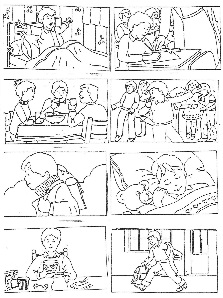 Images séquentielles d’un conte connu simple à raconter :Souvent des contes à structure répétitivePar exemple Goldilocks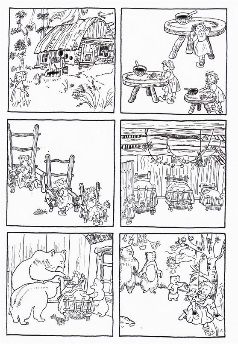 Ici les élèves vont produire un conte détourné à partir des contes connus, ils s’appuieront sur une trame connue en modifiant le lieu de l’action, les personnages et éventuellement leur quête ou objectif.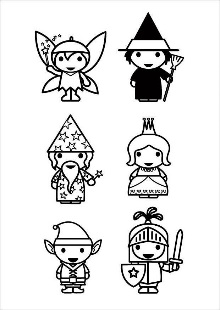 Objectifs linguistiques et  culturelsLexique : Simple et répétitif, en lien avec le quotidien des élèvesGrammaire : En fonction du support.Phonologie : Accentuation, intonationLexique : Assez simple et répétitif en lien avec un conte étudiéGrammaire : En fonction du support.Phonologie : Accentuation, intonation,  théâtralisation.Lexique : Plus complexe : lexique des personnages de conte traditionnels.Grammaire : En fonction du support.Phonologie : Accentuation, intonation, théâtralisation.Objectifs linguistiques et  culturelsLa personne et la vie quotidienne, Des repères spatiaux et temporelsL’imaginaire : connaissance des contes traditionnels communs aux différents pays.L’imaginaire : connaissance des contes traditionnels communs aux différents pays.